HSC ledentevredenheid onderzoek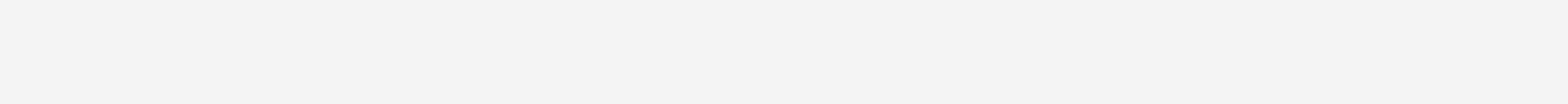 05-04-2022	10:49:55HSC ledentevredenheid onderzoek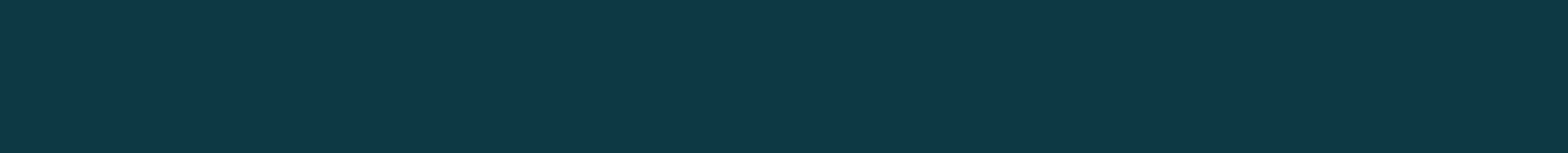  Algemeen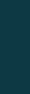 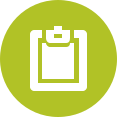 Enquête naam	HSC ledentevredenheid onderzoek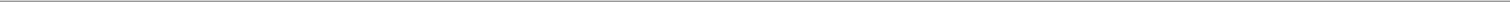 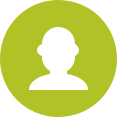 Auteur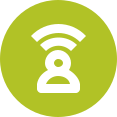 Taal	  Nederlands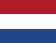 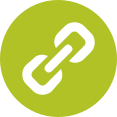 Enquête URL	https://www.survio.com/survey/d/B7T8Y7C5O6J5R5S9R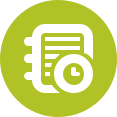 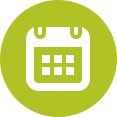 Duur	27 dagen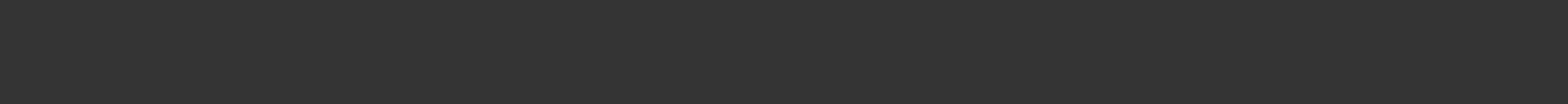 2HSC ledentevredenheid onderzoek Enquête bezoekenBezoek Geschiedenis (04-03-2022 – 31-03-2022)1.5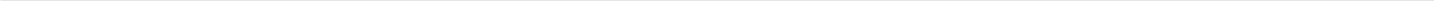 1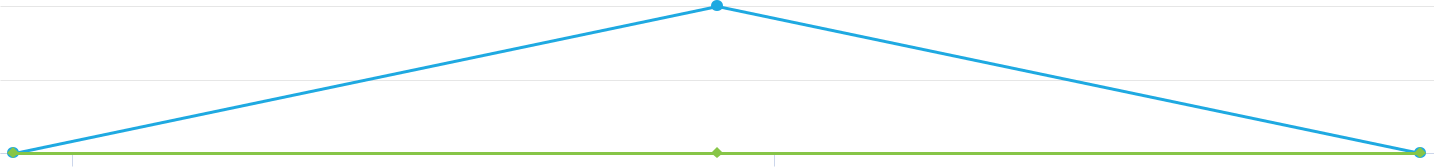 0.5026. 06	27. 06 Bezoeken (296)    Voltooid (126)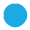 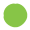 Totaal Bezoeken	Bezoek bronnen	Gemiddelde tijd voorvoltooiing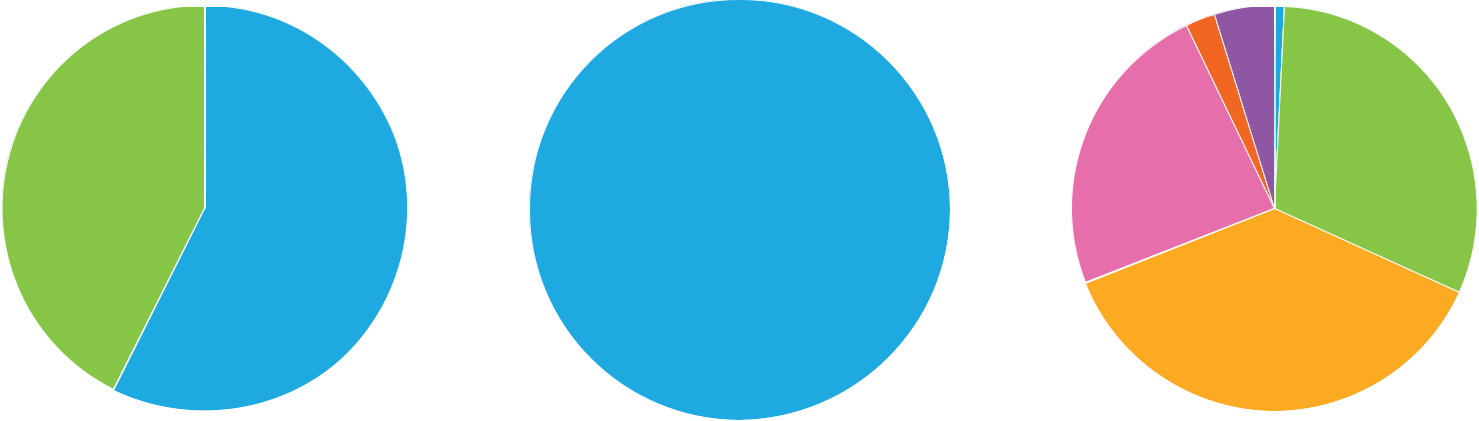 3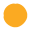 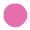 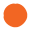 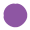 4HSC ledentevredenheid onderzoek Resultaten1 Geslacht?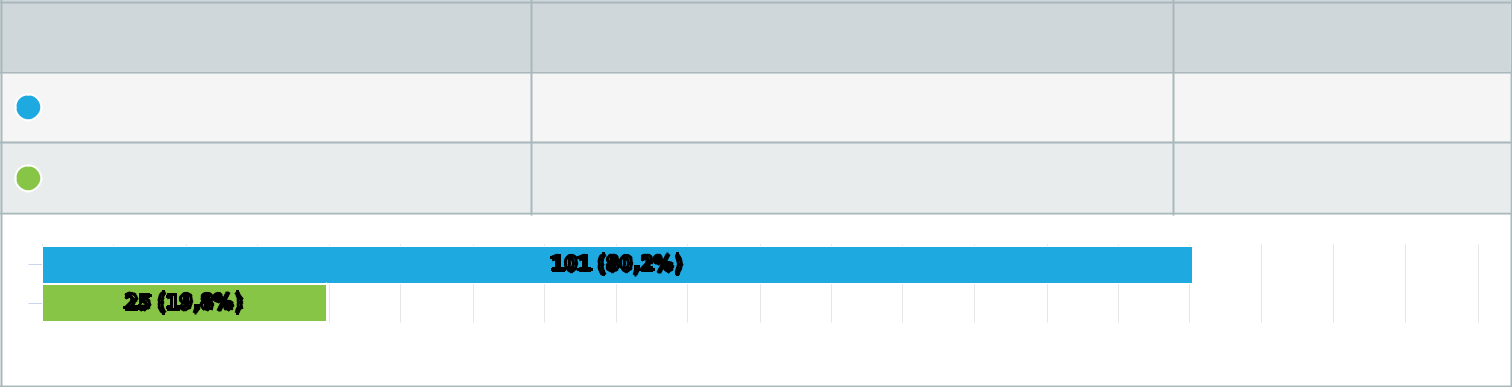 2 Leeftijdscategorie?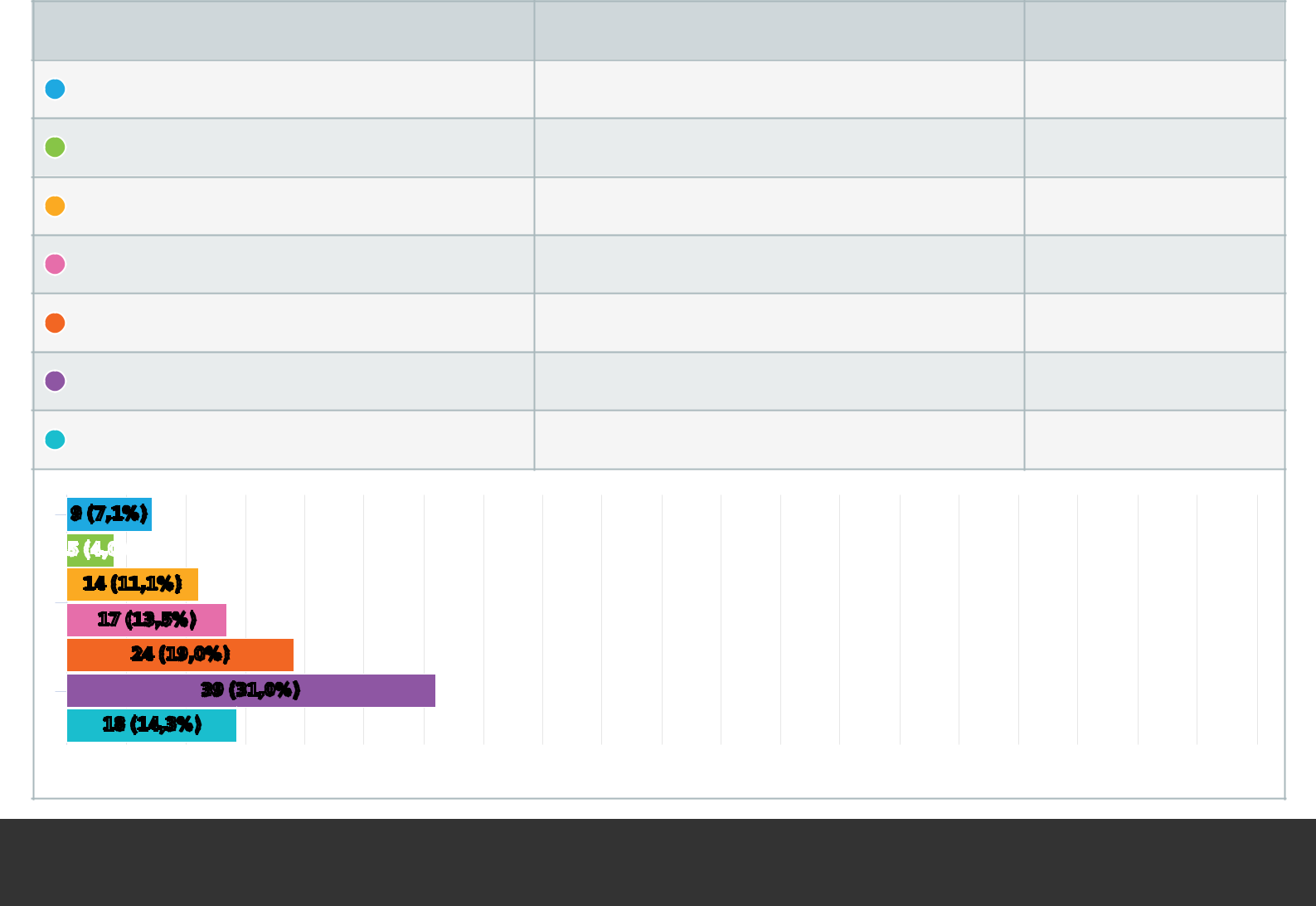 5HSC ledentevredenheid onderzoek3 Type lid?Meerkeuze , Antwoorden 126 x, onbeantwoord 0 x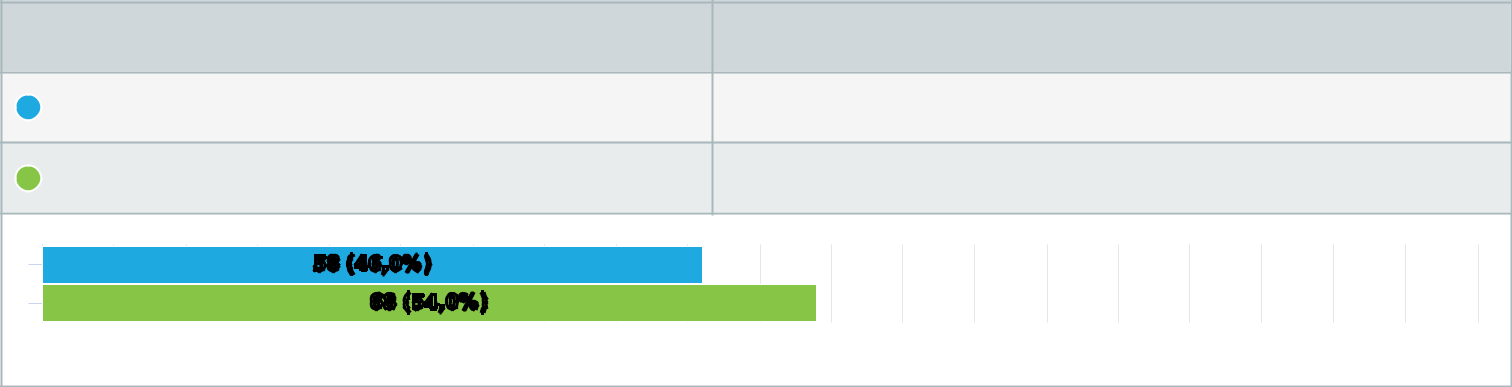 AntwoordSpelend lidNiet-spelend lid4 (Indien spelend lid) – In wat voor soort team voetbal jij?Enkele keuze , Antwoorden 82 x, onbeantwoord 44 x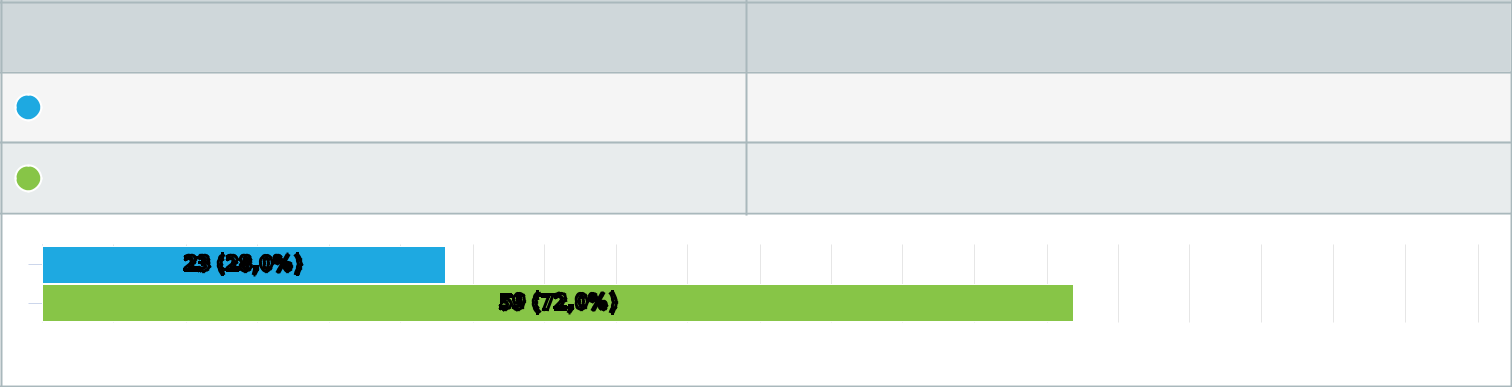 AntwoordSelectieteamNiet-selectieteam23 (28,0%)59 (72,0%)0%	5%	10%	15%	20%	25%	30%	35%	40%	45%	50%	55%	60%	65%	70%	75%	80%	85%	90%	95%	1…5 Onder welke categorie val jij?Enkele keuze , Antwoorden 126 x, onbeantwoord 0 x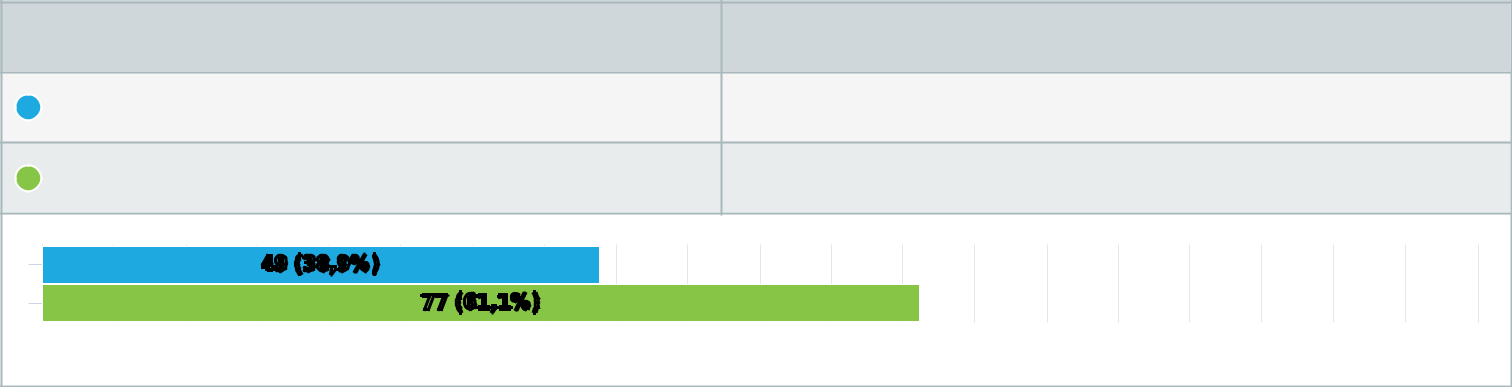 AntwoordVrijwilligerGeen vrijwilliger49 (38,9%)77 (61,1%)0%	5%	10%	15%	20%	25%	30%	35%	40%	45%	50%	55%	60%	65%	70%	75%	80%	85%	90%	95%	1…6HSC ledentevredenheid onderzoek6 ACCOMMODATIE | RANDVOORWAARDENMatrix met enkelvoudige keuzes , Antwoorden 125 x, onbeantwoord 1 x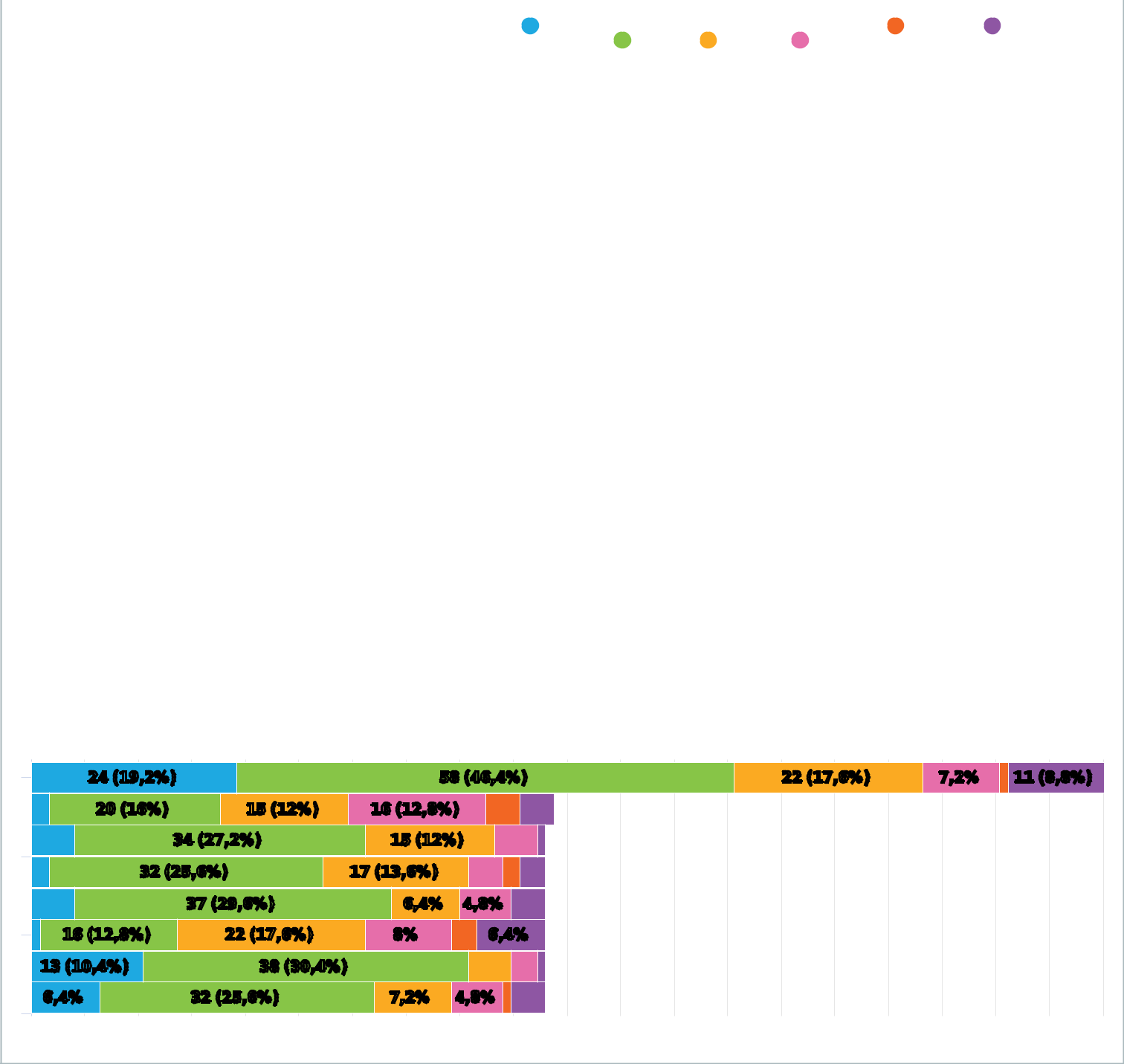 7HSC ledentevredenheid onderzoek7 ACCOMMODATIE | KANTINEMatrix met enkelvoudige keuzes , Antwoorden 125 x, onbeantwoord 1 x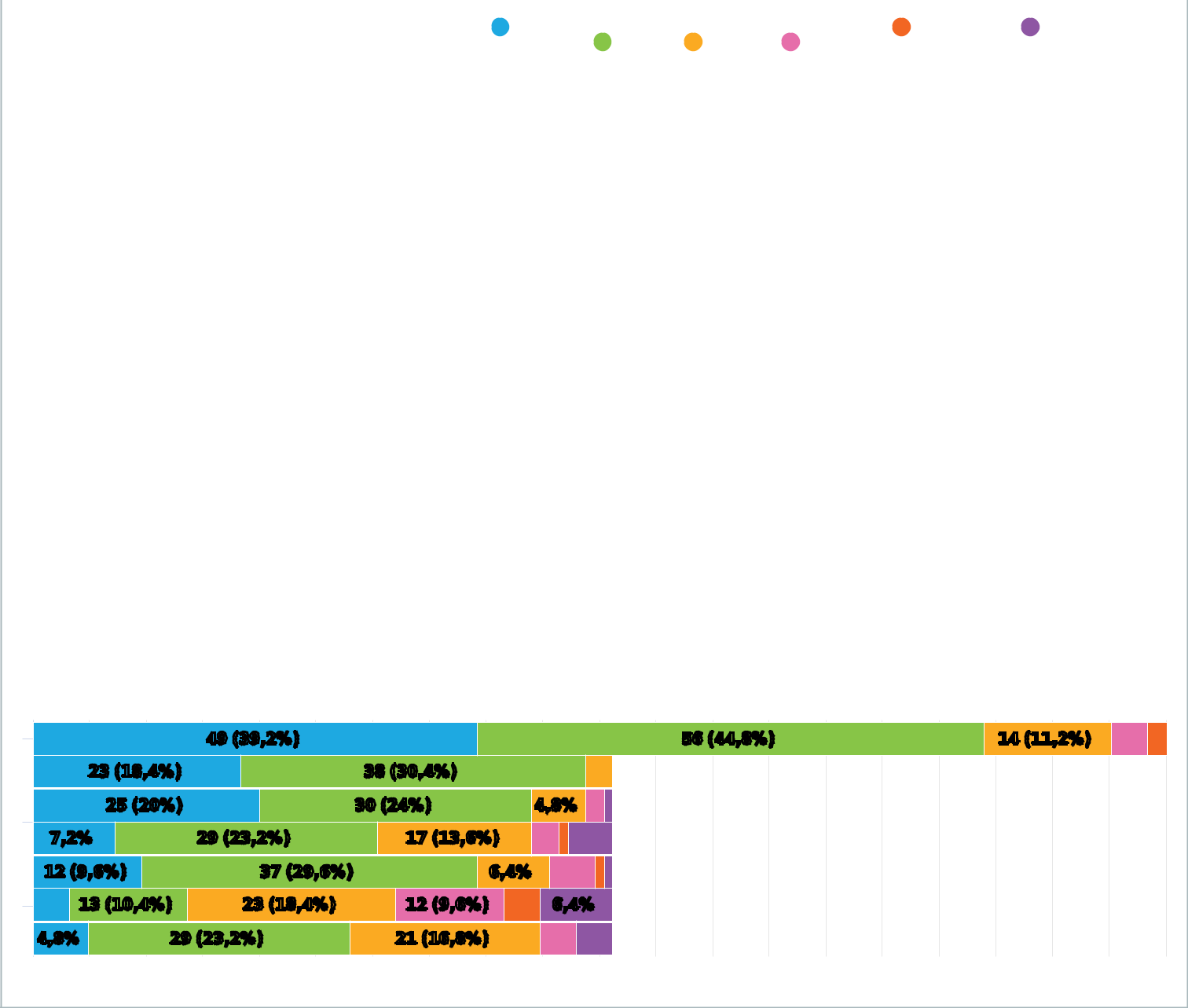 8HSC ledentevredenheid onderzoek8 WEDSTRIJDZAKENMatrix met enkelvoudige keuzes , Antwoorden 123 x, onbeantwoord 3 x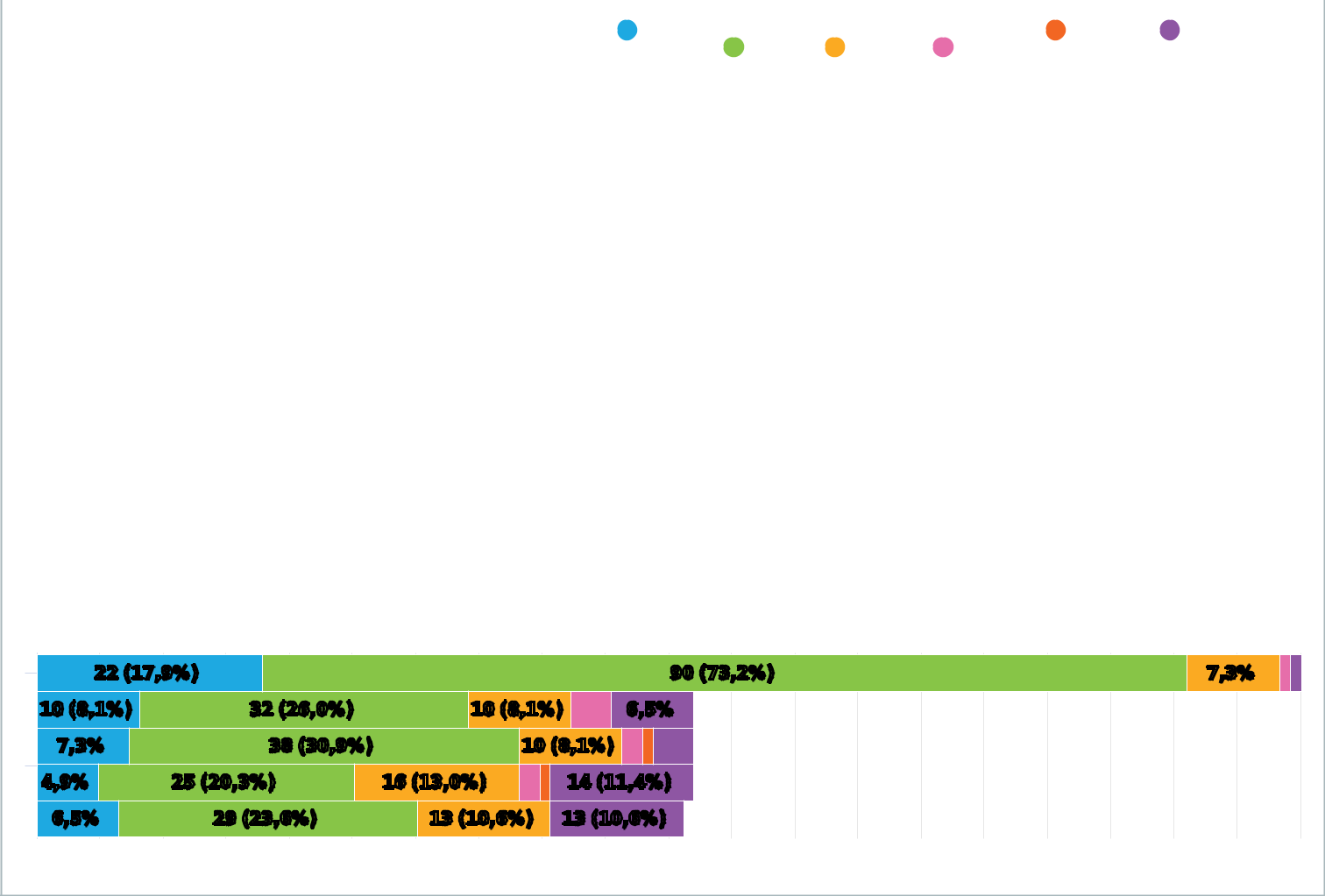 7,3%0%	5%	10%	15%	20%	25%	30%	35%	40%	45%	50%	55%	60%	65%	70%	75%	80%	85%	90%	95%	1…9 VERENIGINGSSCHEIDSRECHTERSMatrix met enkelvoudige keuzes , Antwoorden 125 x, onbeantwoord 1 x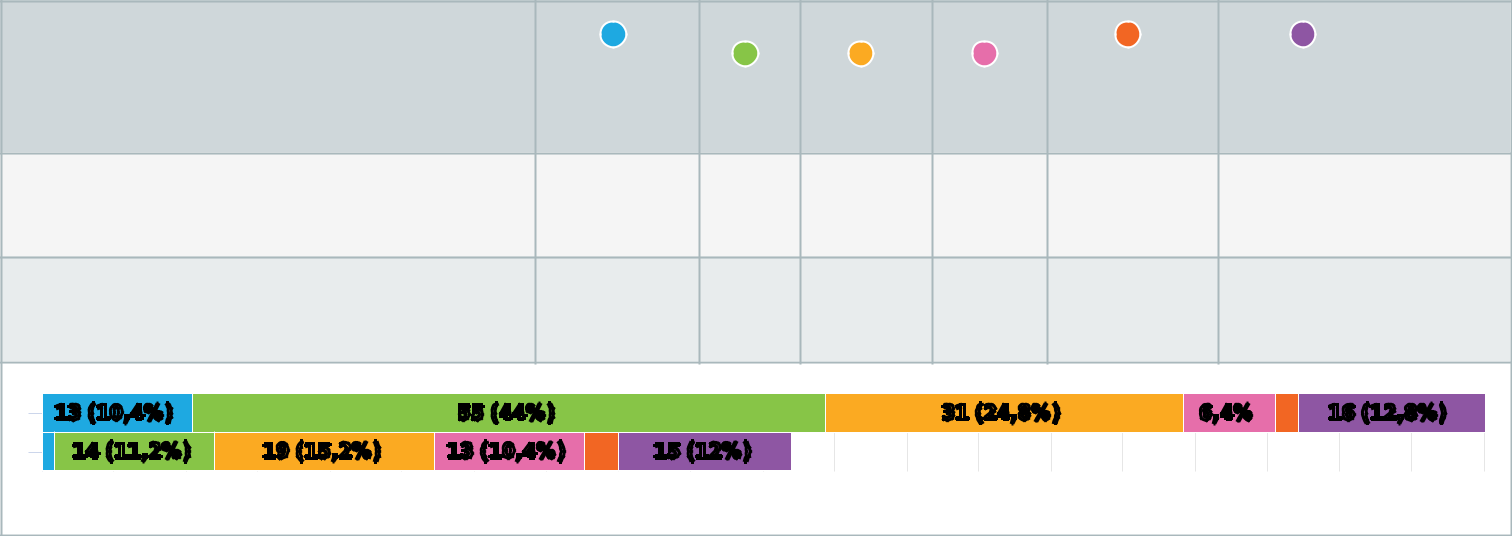 9HSC ledentevredenheid onderzoek10 VERENIGINGSBELEID | BESTUURMatrix met enkelvoudige keuzes , Antwoorden 125 x, onbeantwoord 1 x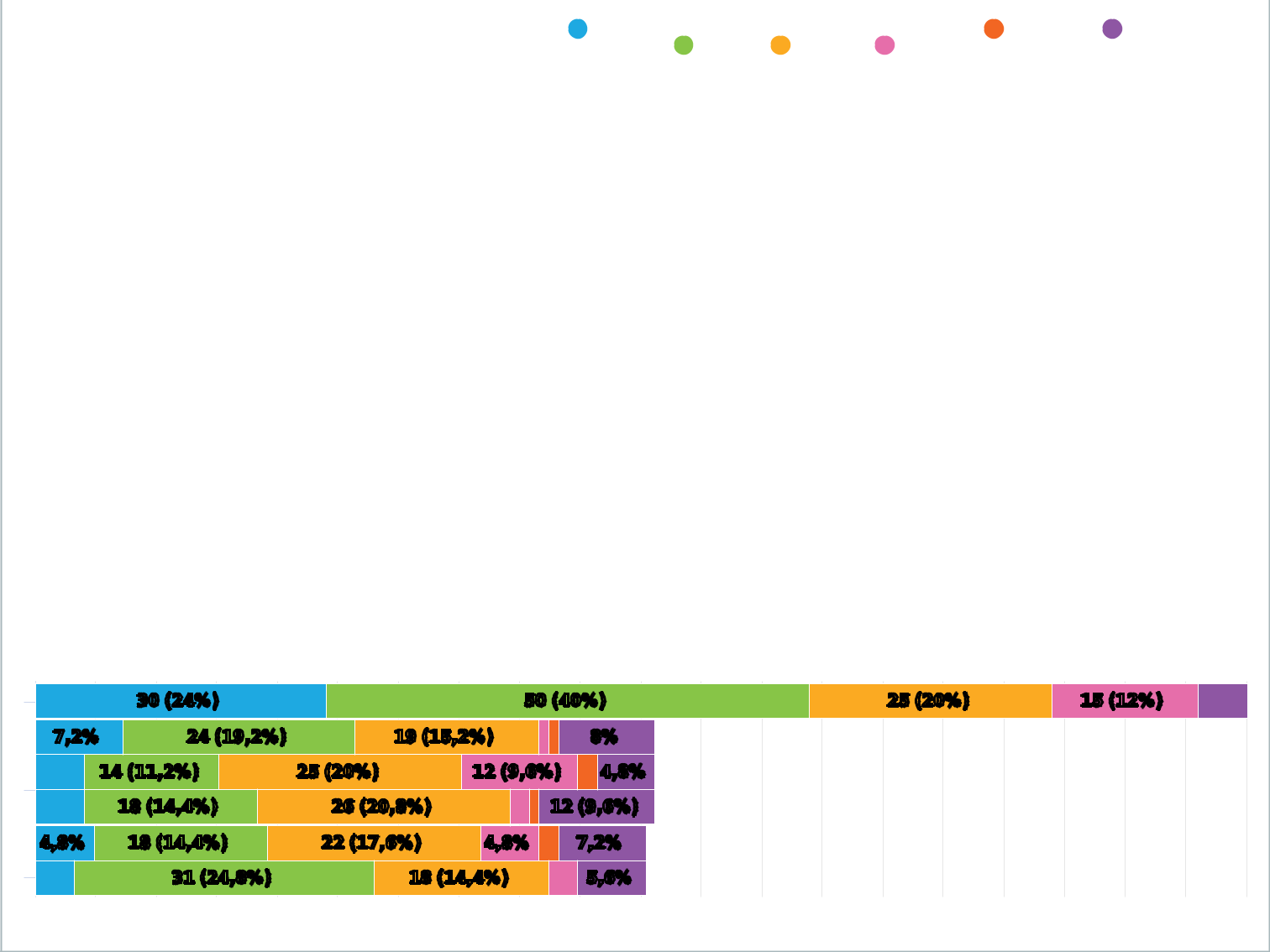 10HSC ledentevredenheid onderzoek11 VERENIGINGSBELEID | NORMEN & WAARDENMatrix met enkelvoudige keuzes , Antwoorden 125 x, onbeantwoord 1 x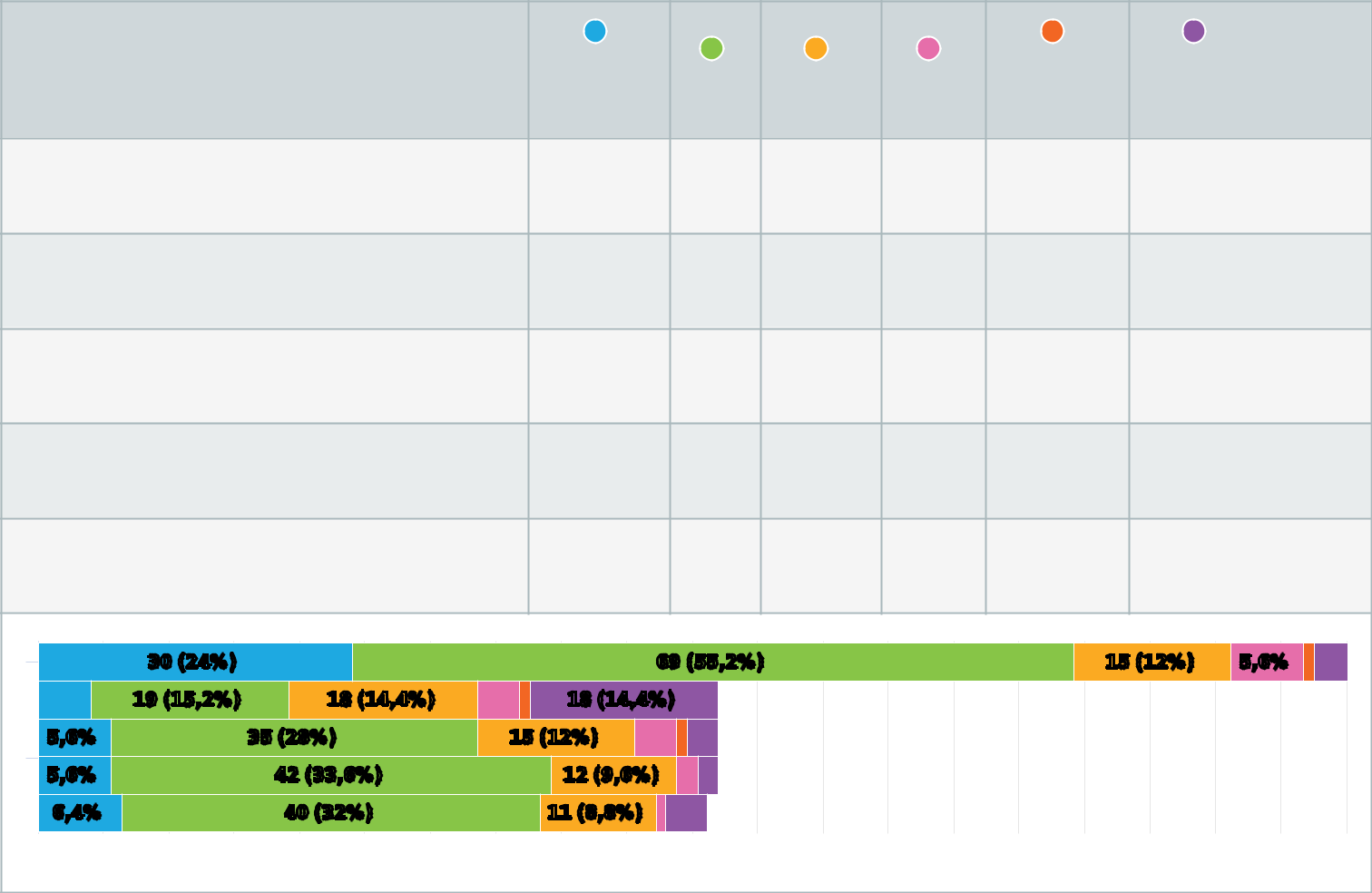 11HSC ledentevredenheid onderzoek12 VERENIGINGSBELEID | VERENIGINGSGEVOEL & SFEERMatrix met enkelvoudige keuzes , Antwoorden 126 x, onbeantwoord 0 x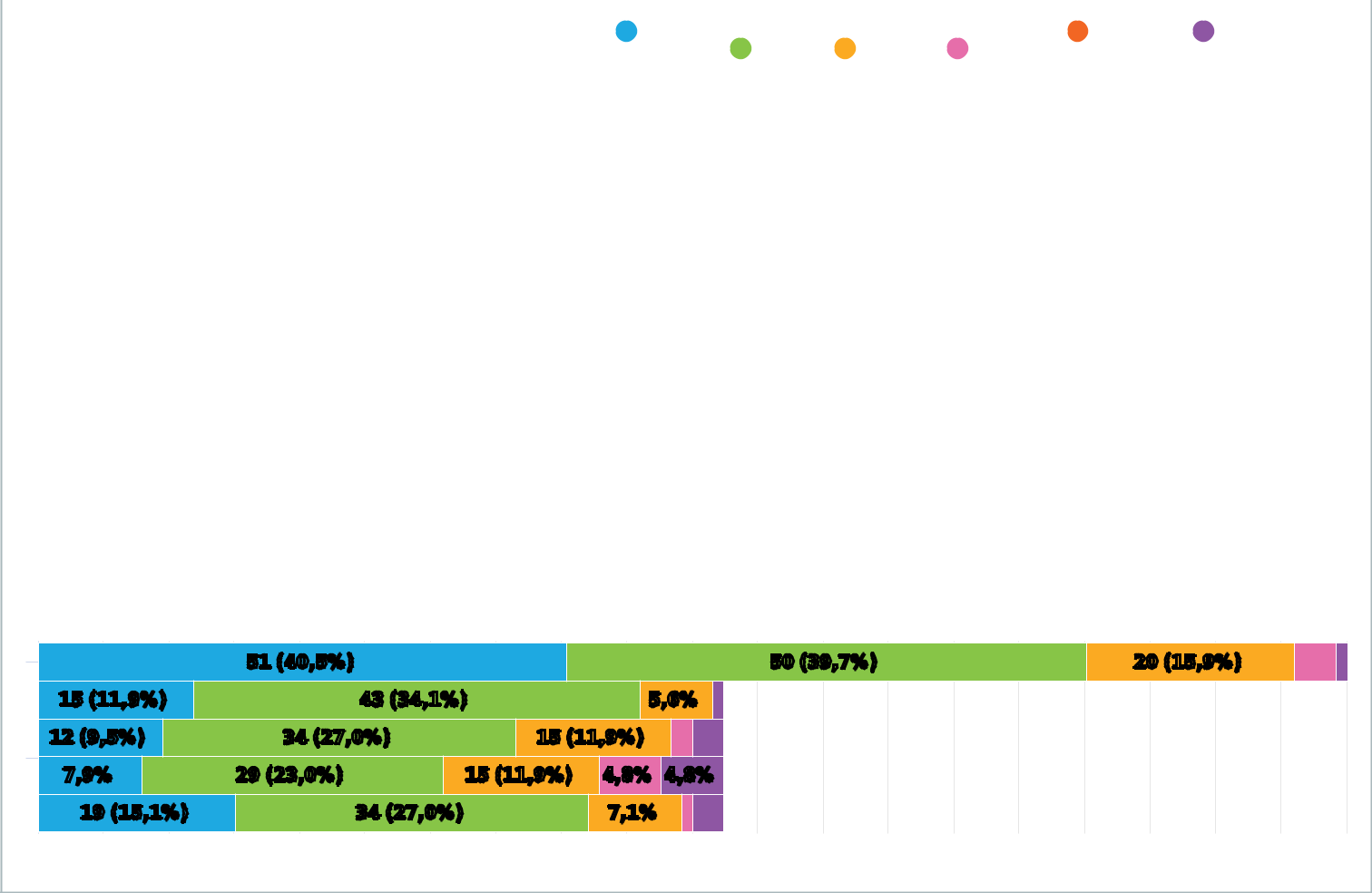 12HSC ledentevredenheid onderzoek13 VERENIGINGSBELEID | COMMUNICATIEMatrix met enkelvoudige keuzes , Antwoorden 126 x, onbeantwoord 0 x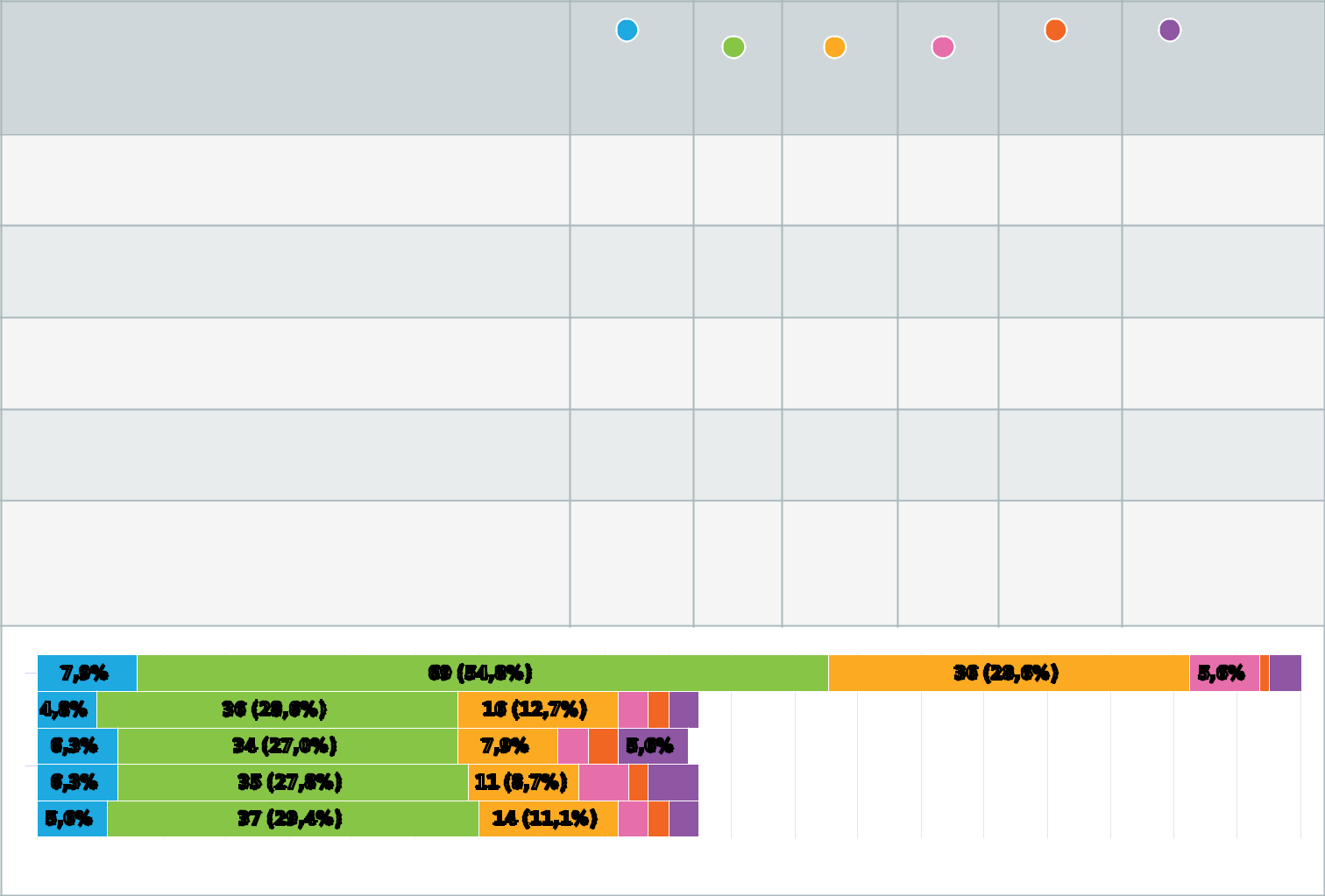 14 VERENIGINGSBELEID | CONTRIBUTIEMatrix met enkelvoudige keuzes , Antwoorden 124 x, onbeantwoord 2 x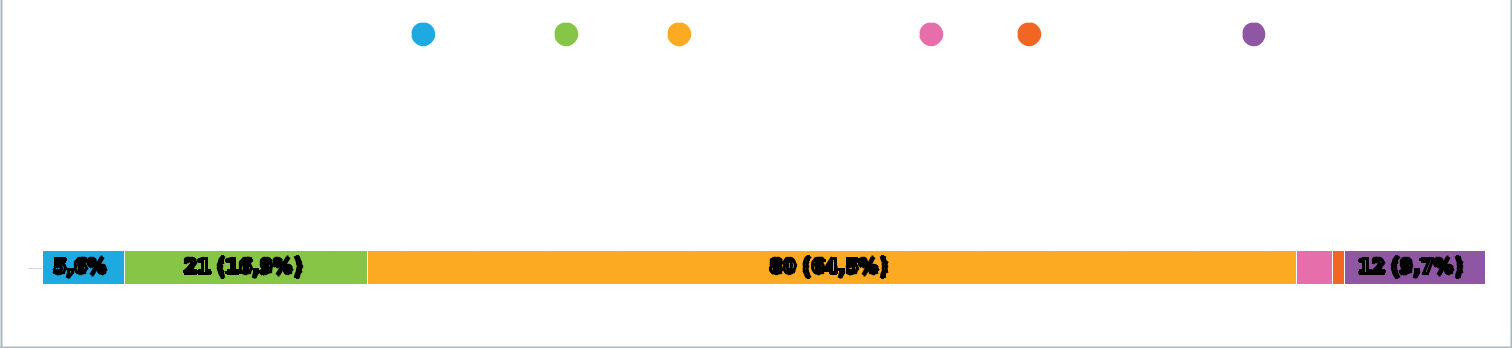 80 (64,5%)12 (9,7%)0%	5%	10%	15%	20%	25%	30%	35%	40%	45%	50%	55%	60%	65%	70%	75%	80%	85%	90%	95%	1…13HSC ledentevredenheid onderzoek15 VRIJWILLIGERSMatrix met enkelvoudige keuzes , Antwoorden 125 x, onbeantwoord 1 x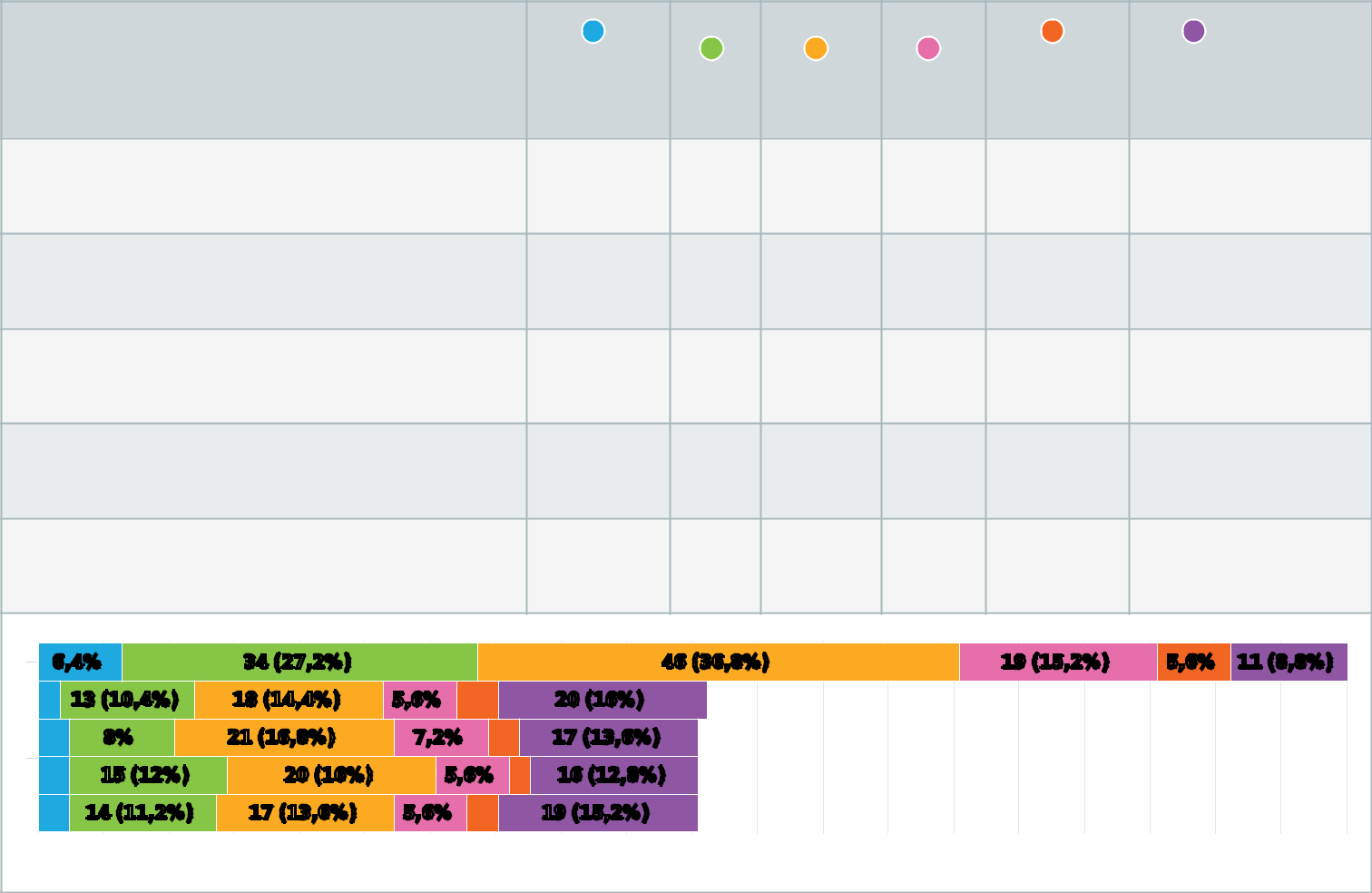 14HSC ledentevredenheid onderzoek16 VOETBALTECHNISCH | TRAININGENMatrix met enkelvoudige keuzes , Antwoorden 124 x, onbeantwoord 2 x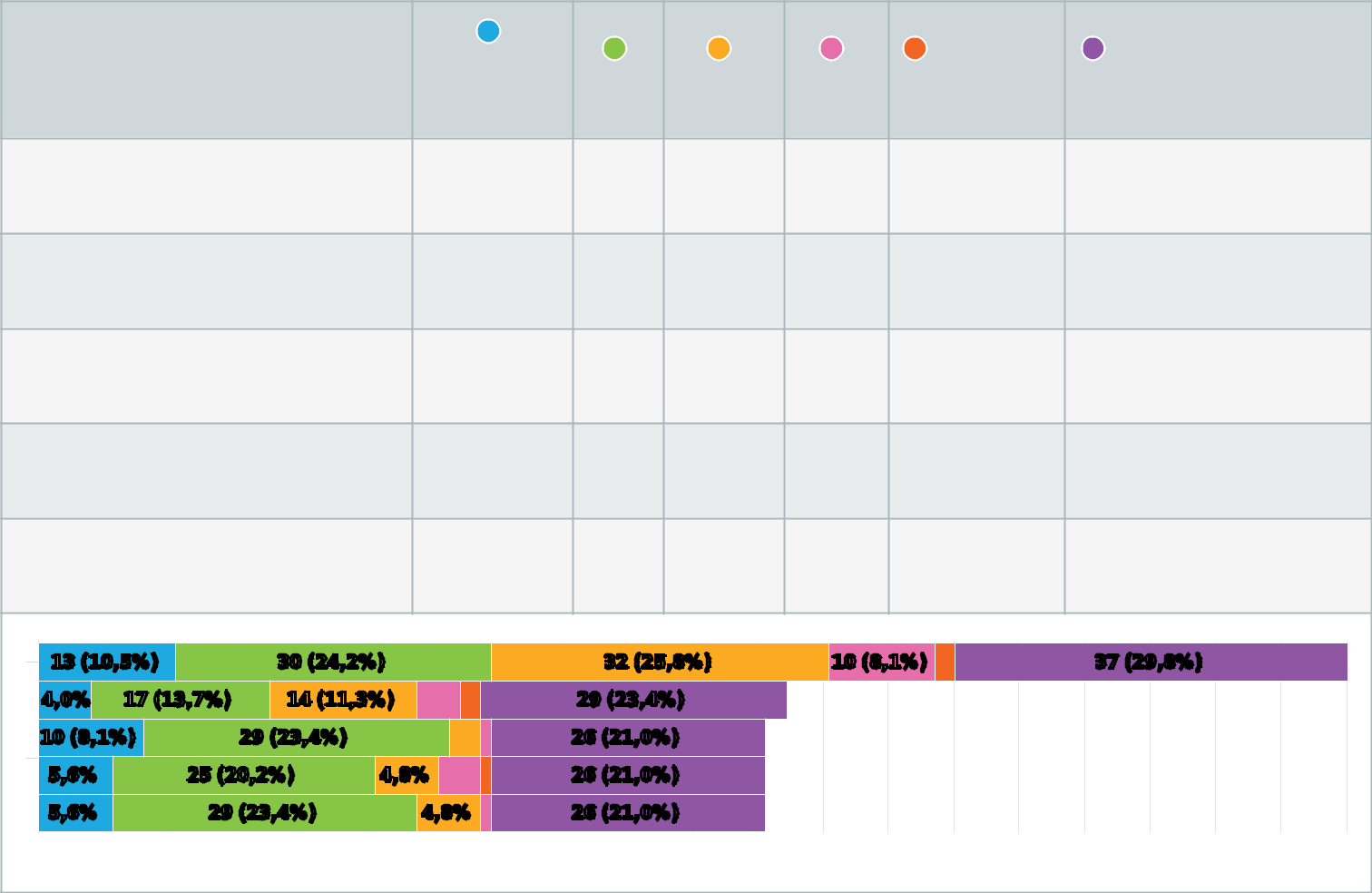 15HSC ledentevredenheid onderzoek17 VOETBALTECHNISCH | SELECTIEBELEIDMatrix met enkelvoudige keuzes , Antwoorden 125 x, onbeantwoord 1 x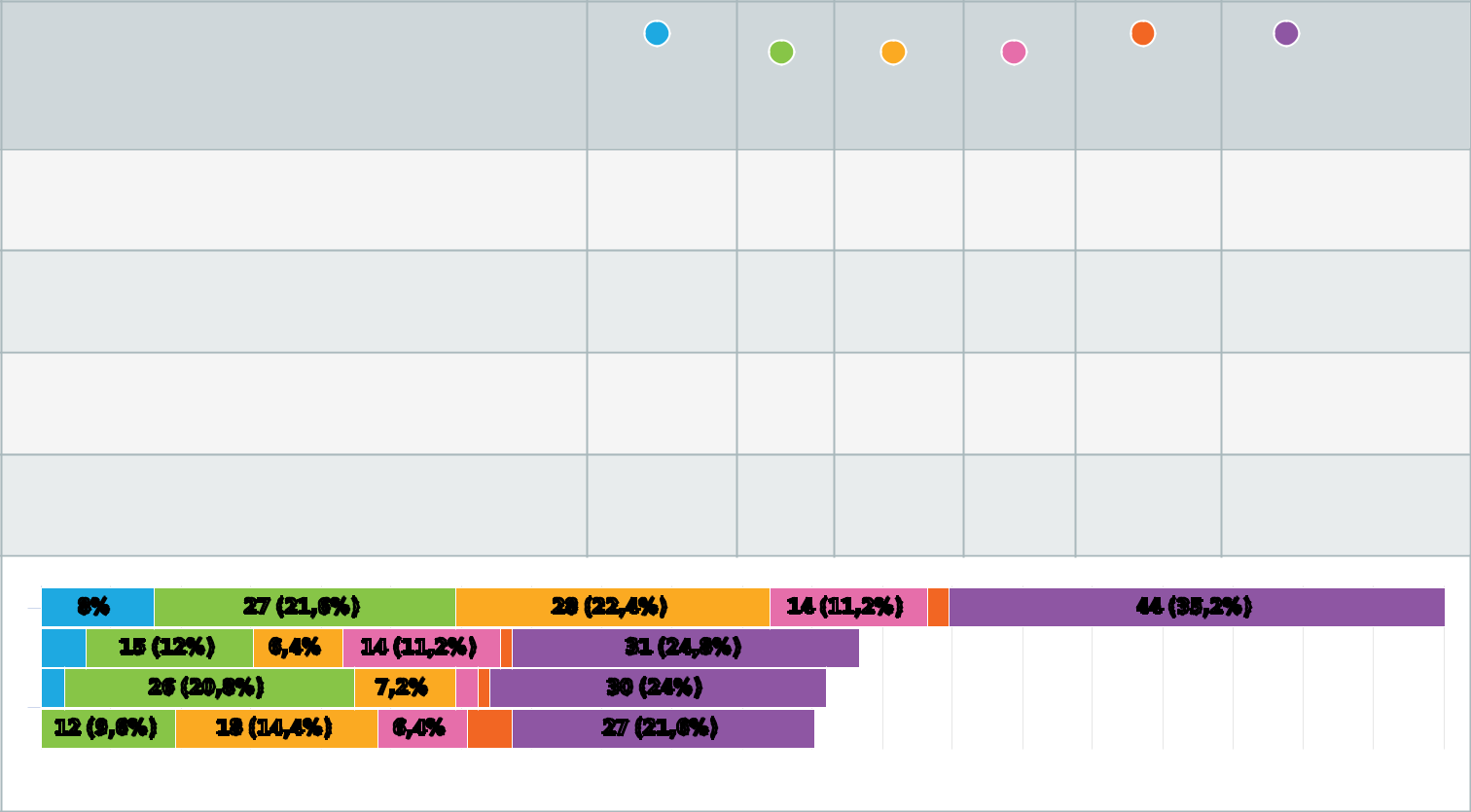 18 WERVING & BEHOUD | AANBOD VOETBALVORMENMatrix met enkelvoudige keuzes , Antwoorden 124 x, onbeantwoord 2 x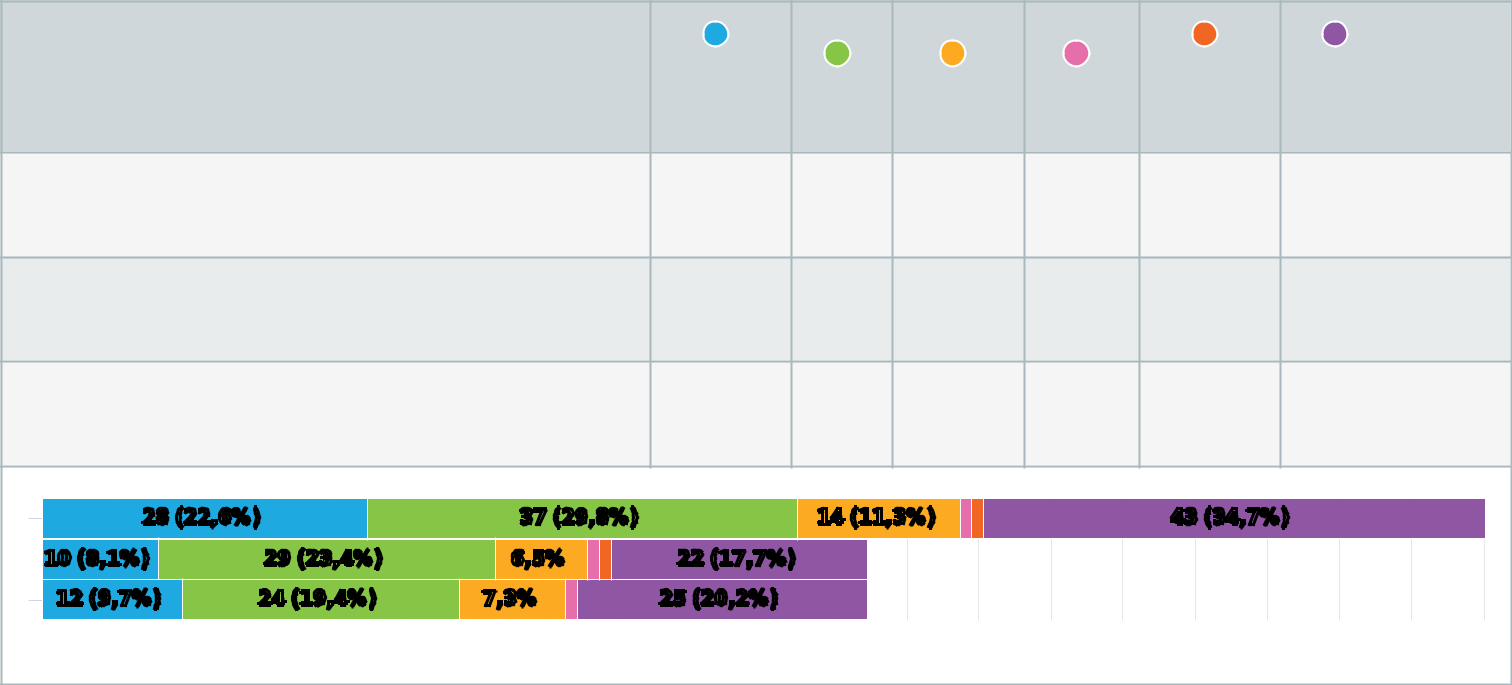 16HSC ledentevredenheid onderzoek19 WERVING & BEHOUD | AANBOD DOELGROEPENMatrix met enkelvoudige keuzes , Antwoorden 124 x, onbeantwoord 2 x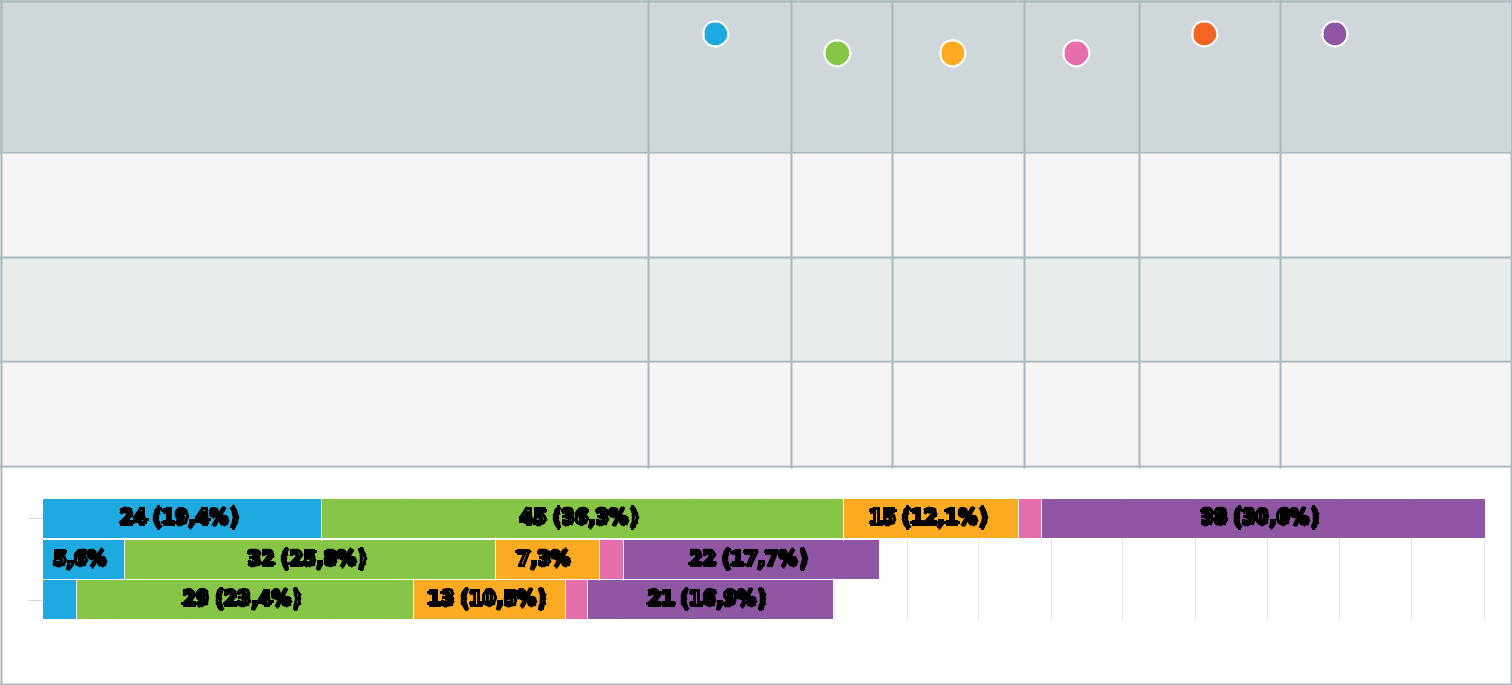 17HSC ledentevredenheid onderzoek20 Als je een cijfer zou moeten geven met betrekking tot jouw algemene tevredenheid over de vereniging, wat voor cijfer geef je dan?Aantal sterren , Antwoorden 126 x, onbeantwoord 0 xAantal sterren 7,7/ 10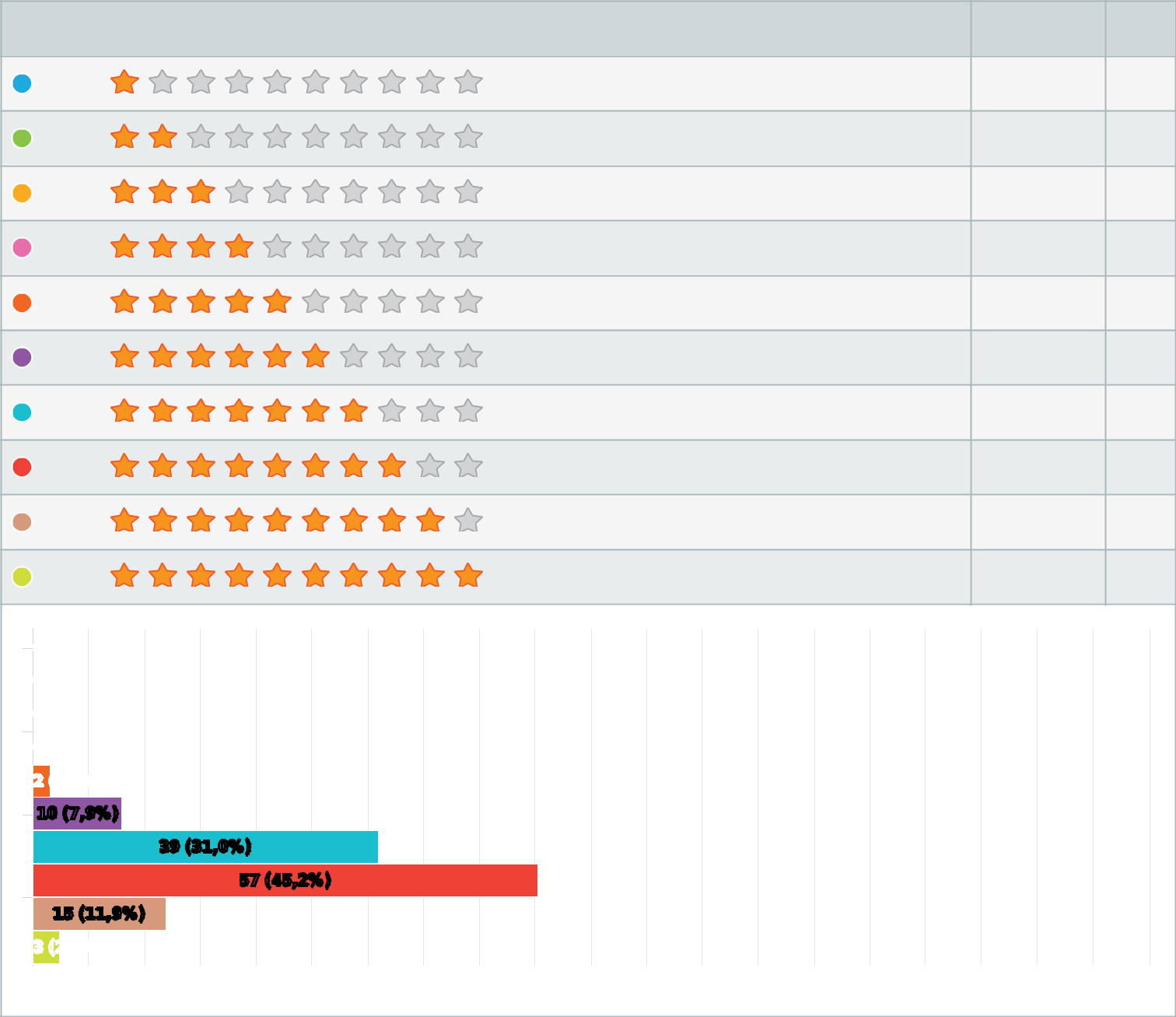 HSC ledentevredenheid onderzoekHSC moet zich gaan richten op andere doelgroepen zoals dames 11-11, G-voetbal en walking football.Meerkeuze , Antwoorden 126 x, onbeantwoord 0 x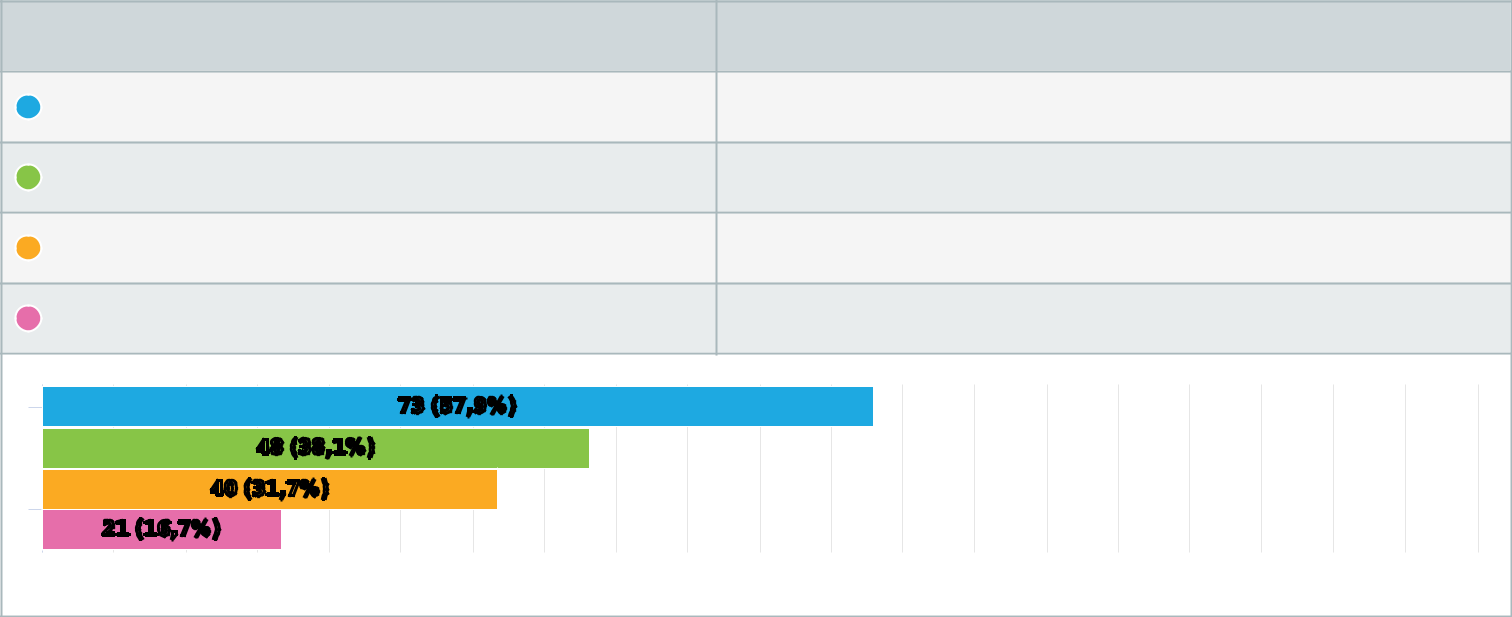 AntwoordDames 11-11G-voetbalWalking footballGeen van deze 322 HSC moet de mogelijkheden onderzoeken van een omnisportvereniging bijvoorbeeld in samenwerking met LTC NOHN.Enkele keuze , Antwoorden 126 x, onbeantwoord 0 x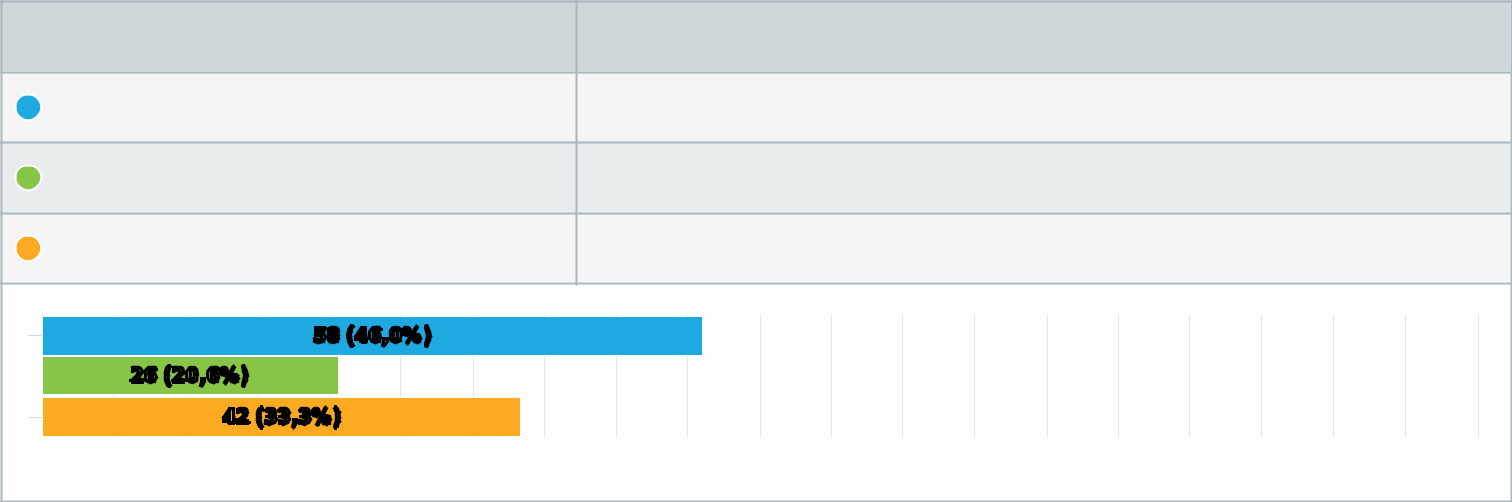 AntwoordEensOneensNeutraal58 (46,0%)26 (20,6%)42 (33,3%)0%	5%	10%	15%	20%	25%	30%	35%	40%	45%	50%	55%	60%	65%	70%	75%	80%	85%	90%	95%	1…19HSC ledentevredenheid onderzoek23 HSC moet de samenwerking (fusie) zoeken met andere voetbalverenigingen in Midden-Groningen.Enkele keuze , Antwoorden 126 x, onbeantwoord 0 x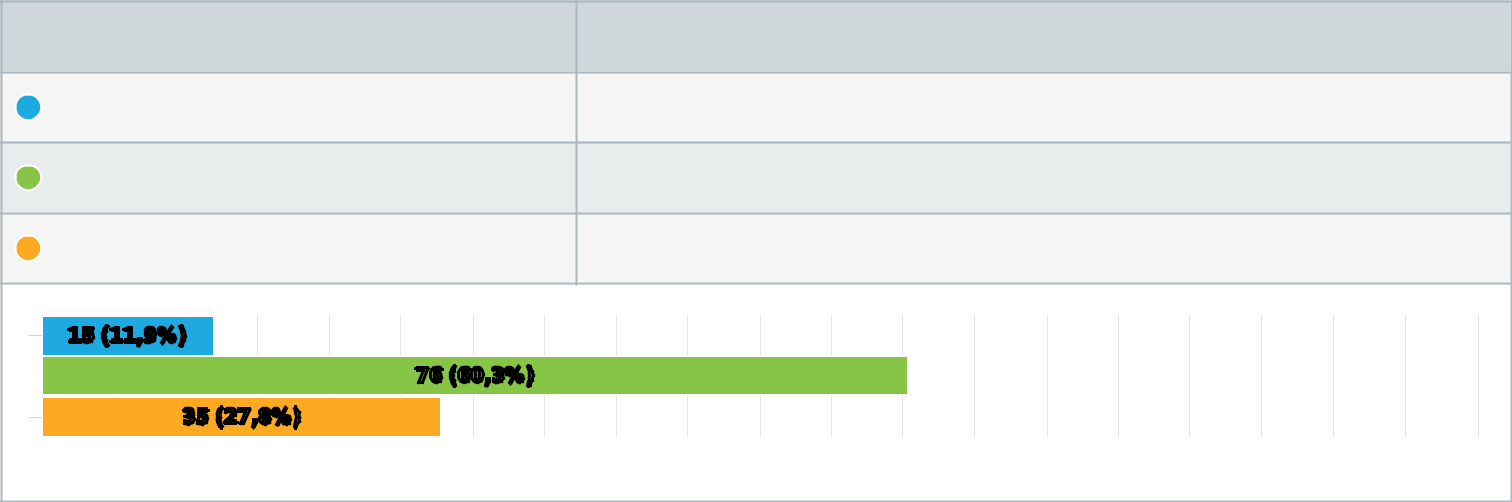 AntwoordEensOneensNeutraal15 (11,9%)76 (60,3%)35 (27,8%)0%	5%	10%	15%	20%	25%	30%	35%	40%	45%	50%	55%	60%	65%	70%	75%	80%	85%	90%	95%	1…24 Alle trainers bij HSC moeten in het bezit zijn van een trainersdiploma. HSC neemt de kosten hiervan, onder voorwaarden voor haar rekening.Enkele keuze , Antwoorden 126 x, onbeantwoord 0 x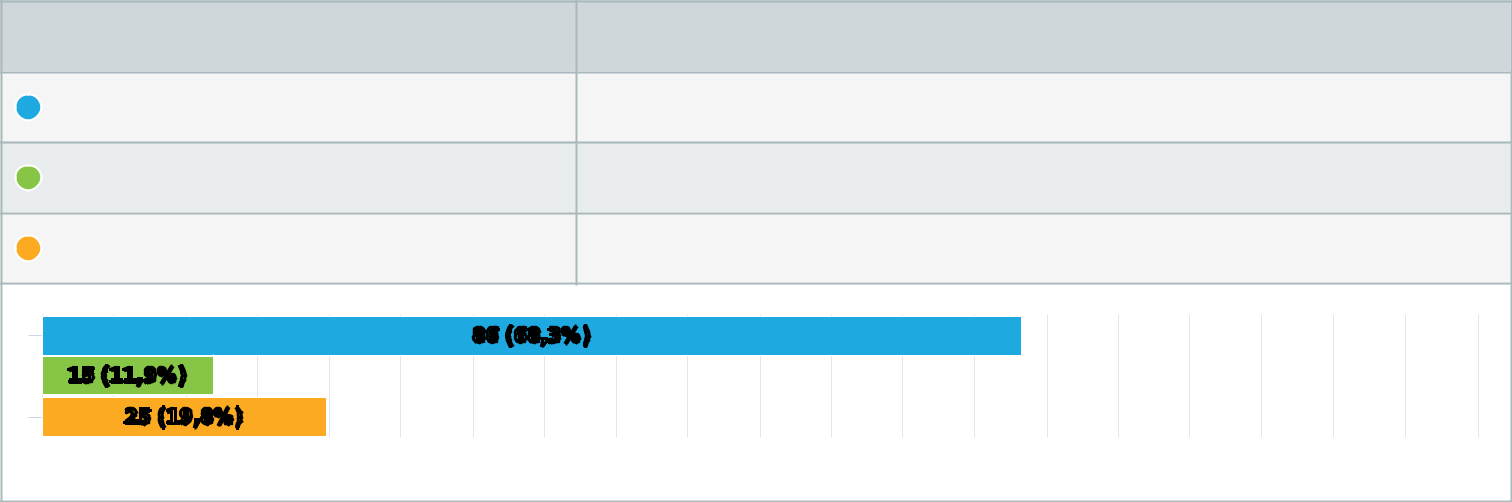 AntwoordEensOneensNeutraal86 (68,3%)15 (11,9%)25 (19,8%)0%	5%	10%	15%	20%	25%	30%	35%	40%	45%	50%	55%	60%	65%	70%	75%	80%	85%	90%	95%	1…20HSC ledentevredenheid onderzoek25 Bij aanmelding als lid bij HSC is iedereen (ingeval van jeugdleden, ouders) verplicht een taak te doen bij de club. Klussen, vlaggen, fluiten, training geven, kantinedienst etc.Enkele keuze , Antwoorden 126 x, onbeantwoord 0 x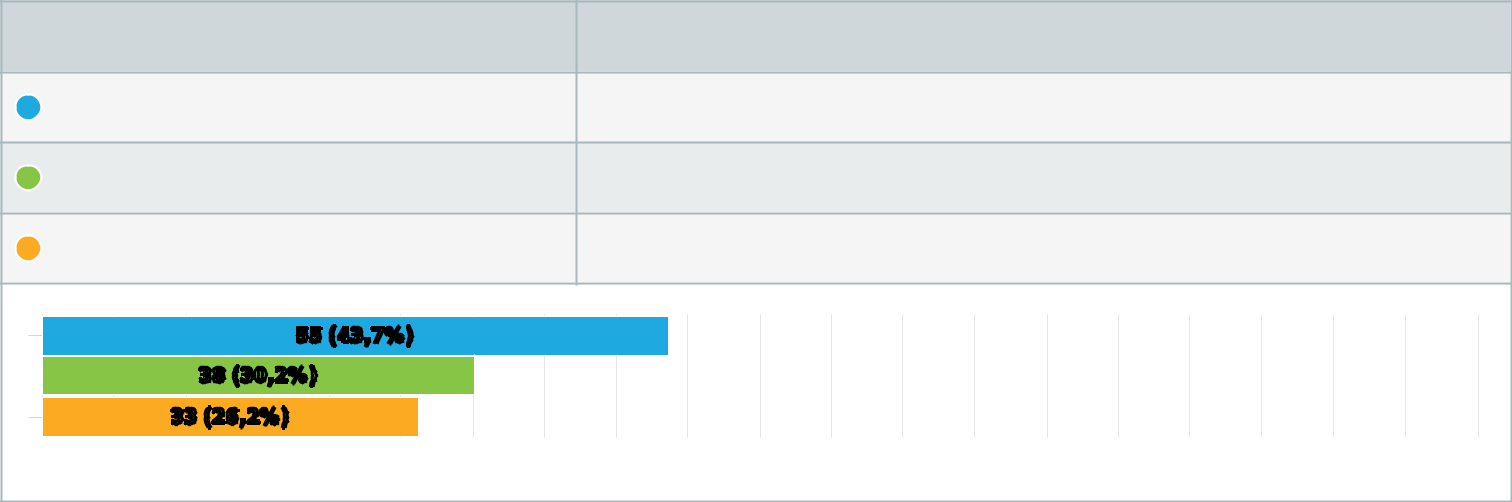 AntwoordEensOneensNeutraal26 Heb je wellicht nog suggesties voor de vereniging ter verbetering van jouw tevredenheid? Zo ja, dan kun je dit hieronder aangeven.Tekst antwoord , Antwoorden 126 x, onbeantwoord 0 x(85x niks ingevuld)Aandachtspunt is de interne communicatie, die te weer n daarAandacht vrijwilligersAanschaffen kunstgras veld Betere communicatie met sponsoren. Wij zijn sponsor met shirts en een hele tijd terug zijn er nieuwe shirts gekomen maar tot op heden nog niet ons logo erop. Wn ook geen enekele communicatie erover. Het betreft VOF Smooky.Bij anmeldingen nieuwe jeugdleden de ouders erop wijzen dat zij verplichtingen hebben om bepaalde taken voor de club te doen.bij de kantine mag er wel andere drinken kwa inhoud bijvoorbeeld blikjes.De eerste elftallen hebben vaak te veel invloed over het volgende team.. probeer alle trainers hierin te betrekken. De fusie-vraag is erg gevaarlijk aangezien er meerdere clubs zijn waas een fusie een overname zal worden. Dat kan niet de bedoeling zijn. Ook de uitslag kan hierdoor vertekend worden.Denk beter aan leiders/trainers qua vergoedingen en bindingDuidelijker jeugdbeleid. Op het schoolplein veel wanklanken over had, vooral bij niet selectieteams.Duidelijk sprake van een ‘harde kern’: ongemakkelijk soms voor de anderenEen brief na aanmelding met info over wie, wat, waar (te vinden). Hebben nu bepaalde dingen van andere ouders moeten horen.Een periodieke nieuwsbrief o.i.d. zou wel weer fijn zijn.Fietsenstalling ruimer, bier goedkoper makenGeweldige jaren gehad als voetballer en als vrijwilligerHet hebben van een vog verklaring en sociale vaardigheden vind ik in veel gevallen belangrijker dan het hebben van alkeen een diploma Hsc 5 graag op wetra veld trainen21HSC ledentevredenheid onderzoek HSC 5 laten trainen op het wetraveld ipv e'tjes die toch geen groot goal nodig hebben. Voor de rest echt gezellige club dus geen verbetering voor de restHSC 5 laten trainen op WeTra veld inplaats van e’tjes die toch geen groot doel nodig hebben In mijn eigen jeugdperiode gingen we aan het eind van het seisoen vaak op een meerdaags (inter-)nationaal toernooi buiten de regio. Voor de saamhorigheid in het team was dit erg goed en tevens speel je eens tegen clubs die je anders niet zou treffen. Misschien is dit voor de huidige jeugdteams ook weer een leuke seizoensafsluiting. (ik zag dat JO-15 dit inmiddels al heeft opgepakt)Kunstgras is de wens van velen!Kunstgrasveld nodig voor met name trainingen jeugd.Kunstgrasveld. Zodat trainingen vaker door kunnen gaan. Laat eens niet de oren hangen naar bepaalde mensen/trainers binnen de vereniging. Sommigen krijgen alles voor elkaar door hun grote mond, en zolang je vriendjes met hun bent is het prima. Ben je dat niet, dan heb je het lastig. Of pesten ze vrijwilligers en spelers weg. Leg asjeblieft kunstgras in de panakooi voordat het echt fout gaat op dat beton ) en meer afwisseling van de trainings velden een eerlijke verdeling niet wie eerst is mag ook op het beste veld . En voorderest ga zo door hsc strijders levendig houden door bv meerdere wedsrijden/trainingen opzelfde moment laten beginnen of overlappen van wedstrijden. Onderlinge betrokkenheid binnen teams stimuleren.Meer aandacht aan de spelers waarom ze vertrekken en niet meer bij HSC willen voetballen. Meer oog voor de reserve teams , deze moeten bijna alles zelf regelen, hierbij is de kwaliteit van het materiaal armoedig , worden we altijd weggezet op trainingen , worden er geen nieuwe leden gezocht , moeten we zelf scheidsrechters regelen en wordt er weinig voor georganiseerd qua activitmeer verjonging in het bestuurMisschien handig om een takenlijst te maken waaruit eventuele vrijwilligers kunnen kiezenNiet roken in kantineNVTOntwikkeling sportpark met kunstgras en multifunctionaliteitRealiseer een kunstgrasveldRuimere openingstijden voor recreatieve elftallen op de zaterdagSchoon houden tribuneTafels zonder plastic dekzeil Trainingsveld van pupillen verbeteren ook verlichting net als het voorste veld bij de ingang. Misschien idee achterste trainingsveld een kunstgrasveld te maken voor jeugd training ipv het huidige knollenveld.Vaker de wc's buiten schoonmaken! Is s avond vies!Verkoop huisje bij de tribune, voor koffie en thee, koek, snoep..voor de thuiswedstrijden van het 1e22HSC ledentevredenheid onderzoek Instellingen enquête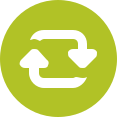 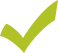 Laat meerdere indieningen toe?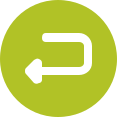 Laat terug op eerdere vragen?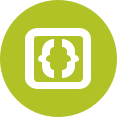 Vraagnummers weergeven?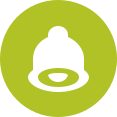 Notificaties ontvangen per e-mail?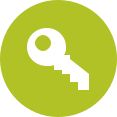 Wachtwoordbeveiliging?IP restrictie?23HSC ledentevredenheid onderzoek Bijlage: EnquêteHSC ledentevredenheid onderzoekGeachte Heer / Mevrouw,Neemt u alstublieft een paar minuten van uw tijdom de volgende vragenlijst in te vullen.1 Geslacht?Vraag instructies: Selecteer één antwoord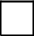 ManVrouw2 Leeftijdscategorie?Vraag instructies: Selecteer één antwoord19-24 jaar25-34 jaar35-44 jaar45-64 jaar65+3 Type lid?Vraag instructies: Selecteer één antwoordSpelend lidNiet-spelend lid4 (Indien spelend lid) – In wat voor soort team voetbal jij?Vraag instructies: Selecteer één antwoord. Niet-spelende leden kunnen deze vraag overslaan.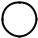 Selectieteam	Niet-selectieteam24HSC ledentevredenheid onderzoek5 Onder welke categorie val jij?Vraag instructies: Selecteer één antwoord. Voetbalvrijwilligers zijn mensen die vaker dan 1 keer per jaar taken uitvoeren bij/voor een voetbalvereniging. Zijvoelen zich daarvoor verantwoordelijk en ze hebben echt gevoel dat ze hiermee een bijdrage leveren aan de vereniging. Voorbeeld: een moeder die komt kijken(aanmoedigen) is geen vrijwilliger. Een vader die trainer/leider is wel. Let op: iemand die puur en alleen vrijwilligerswerk doet voor een vereniging omdat het verplicht is gesteld, wordt hier niet gerekend als vrijwilliger.Vrijwilliger	  Geen vrijwilliger6 ACCOMMODATIE | RANDVOORWAARDENVraag instructies: Selecteer één antwoord in elke rij. De eerste stellingen gaan over de accommodatie van de vereniging. De bijbehorende vragen zijn verdeeld over twee onderdelen: eerst randvoorwaarden zoals kleedkamers, materiaal, velden, sportpark, en daarna de kantine van de vereniging. Geef aan in hoeverre je het eens bent met de volgende stellingen: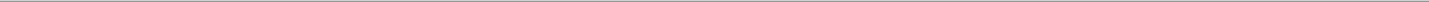 De vereniging heeft voldoende materiaal beschikbaar zoalshesjes, ballen en doelen.Ik ben tevreden over de kwaliteit van de trainingsvelden vanmijn verenigingIk ben tevreden over de kwaliteit van de wedstrijdvelden vanmijn verenigingDe kleedkamers zijn schoon en netjesDe vereniging beschikt over voldoende douches en wc’sDe douches zijn van goede kwaliteitHet sportpark is in een goede staat (parkeergelegenheid,prullenbakken, verlichting, veiligheid enzovoort)De vereniging heeft voldoende materiaal beschikbaar zoalshesjes, ballen en doelen.7 ACCOMMODATIE | KANTINEVraag instructies: Selecteer één antwoord in elke rijDe vereniging heeft een gezellig clubhuis25HSC ledentevredenheid onderzoekHet clubhuis is schoon en netjesIk ben tevreden over de clubhuismedewerkersDe openingstijden van het clubhuis zijn precies goedHet aanbod qua assortiment in het clubhuis (zoals snacks endrinken) is voldoendeHet assortiment bevat voldoende gezonde productenDe prijs van het assortiment in het clubhuis (zoals snacks endrinken) is niet te hoog8 WEDSTRIJDZAKENVraag instructies: Selecteer één antwoord in elke rij. De volgende stellingen gaan over zaken die te maken hebben met het organiseren van wedstrijden. Hierbij staan de uit-en thuiswedstrijden en de verenigingsscheidsrechters centraal. Geef aan in hoeverre je het eens bent met de volgende stellingen:9 VERENIGINGSSCHEIDSRECHTERSIk ben tevreden over het niveau van deverenigingsscheidsrechters26HSC ledentevredenheid onderzoekDe verenigingsscheidsrechters verschillen onderling niet teveel van kwaliteit10 VERENIGINGSBELEID | BESTUURVraag instructies: Selecteer één antwoord in elke rij. De volgende stellingen gaan over het verenigingsbeleid. Dit gaat over het bestuur, de keuzes die gemaakt worden, hoe deze gemaakt worden, en hoe deze gecommuniceerd worden. Ook komt de manier waarop mensen binnen de vereniging met elkaar omgaan, het verenigingsgevoel en de hoogte van de contributie aan bod. Geef aan in hoeverre je het eens bent met de volgende stellingen:Het is voor mij bekend wie de bestuurders van de verenging zijnHet bestuur is gemakkelijk te benaderenHet is voor mij bekend wat het beleid van de vereniging inhoudt(wat het bestuur belangrijk vindt)Het bestuur luistert naar wensen en ideeën van ledenHet bestuur betrekt leden bij belangrijke beslissingenHet bestuur functioneert naar behoren11 VERENIGINGSBELEID | NORMEN & WAARDENVraag instructies: Selecteer één antwoord in elke rij27HSC ledentevredenheid onderzoek12 VERENIGINGSBELEID | VERENIGINGSGEVOEL & SFEERVraag instructies: Selecteer één antwoord in elke rijIk voel mij verbonden aan de verenigingBij de vereniging heerst een positieve sfeerBij de vereniging heerst saamhorigheid onder ledenEr worden leuke activiteiten (zoals barbecues en spelavonden)georganiseerd binnen de verenigingMijn vereniging is een gezellige vereniging13 VERENIGINGSBELEID | COMMUNICATIEVraag instructies: Selecteer één antwoord in elke rijDe vereniging heeft een actieve houding in het communicerenmet ledenInformatievoorziening vanuit de vereniging is actueelZaken als afgelastingen of plotse wijzigingen worden tijdiggecommuniceerdDe vereniging communiceert (bijvoorbeeld per clubblad,website, of social media) voldoende met ledenDe vereniging gebruikt communicatievormen (zoals clubblad,website, of social media) die aansluiten bij mijn voorkeur14 VERENIGINGSBELEID | CONTRIBUTIE28HSC ledentevredenheid onderzoekHet bedrag aan contributie dat ik betaalis:15 VRIJWILLIGERSVraag instructies: Selecteer één antwoord in elke rij16 VOETBALTECHNISCH | TRAININGENVraag instructies: Selecteer één antwoord in elke rijEr is genoeg afwisseling in mijn trainingenDe trainingsstof die mijn trainer(s) gebruiken isprecies goedIk ben tevreden over de sfeer tijdens de trainingenHet team waarmee ik train is niet te grootDe trainingen duren niet te kort en niet te lang17 VOETBALTECHNISCH | SELECTIEBELEIDVraag instructies: Selecteer één antwoord in elke rij29HSC ledentevredenheid onderzoekHet is helder waarom sommige spelers wél en andere spelersniet in een selectieteam spelenDe kans om in een selectie elftal te komen is voor iedere spelergelijkDe verenging geeft voldoende aandacht aan selectieteamsDe vereniging geeft voldoende aandacht aan niet-selectieteams18 WERVING & BEHOUD | AANBOD VOETBALVORMEN19 WERVING & BEHOUD | AANBOD DOELGROEPENVraag instructies: Selecteer één antwoord in elke rijIk kan voetballen met een groep waarmee ik graag voetbal(bijvoorbeeld leeftijdsgenoten, recreanten, vrouwen)De vereniging biedt voldoende voor recreatieve spelersDe vereniging biedt voldoende voor prestatieve spelers30HSC ledentevredenheid onderzoek20 Als je een cijfer zou moeten geven met betrekking tot jouw algemene tevredenheid over de vereniging, wat voor cijfer geef je dan?Vraag instructies: 1 ster staat voor een 1 en 10 sterren voor een 10.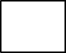 / 10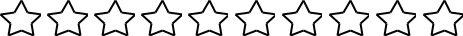 HSC moet zich gaan richten op andere doelgroepen zoals dames 11-11, G-voetbal en walking football.Vraag instructies: Selecteer één of meer antwoordenDames 11-11G-voetbalWalking footballGeen van deze 322 HSC moet de mogelijkheden onderzoeken van een omnisportvereniging bijvoorbeeld in samenwerking met LTC NOHN.Vraag instructies: Selecteer één antwoordEens	Oneens	Neutraal23 HSC moet de samenwerking (fusie) zoeken met andere voetbalverenigingen in Midden-Groningen.Vraag instructies: Selecteer één antwoordEens	Oneens	Neutraal24 Alle trainers bij HSC moeten in het bezit zijn van een trainersdiploma. HSC neemt de kosten hiervan, onder voorwaarden voor haar rekening.Vraag instructies: Selecteer één antwoordEens	Oneens	Neutraal31HSC ledentevredenheid onderzoek25 Bij aanmelding als lid bij HSC is iedereen (ingeval van jeugdleden, ouders) verplicht een taak te doen bij de club. Klussen, vlaggen, fluiten, training geven, kantinedienst etc.Vraag instructies: Selecteer één antwoordEens	Oneens	Neutraal26 Heb je wellicht nog suggesties voor de vereniging ter verbetering van jouw tevredenheid? Zo ja, dan kun je dit hieronder aangeven.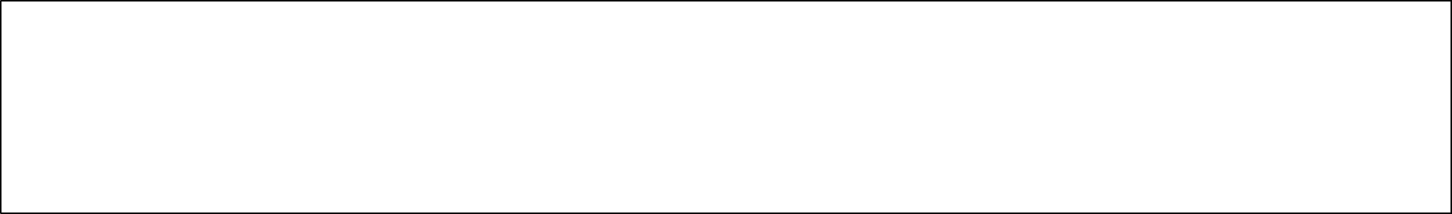 32Eerste antwoord04-03-2022Laatste antwoord31-03-2022296126017042,6%TotaalAfgewerkteOnvolledigeSlechts getoondTotalebezoekenantwoordenantwoordensuccespercentageHSC ledentevredenheid onderzoekSlechts getoond (57,4 %)Directe link (100,0 %)1-2 min. (0,8 %)Voltooid (42,6 %)2-5 min. (31,0 %)Onvolledig (0,0 %)5-10 min. (37,3 %)10-30 min. (23,8 %)30-60 min. (2,4 %)>60 min. (4,8 %)Meerkeuze , Antwoorden 126 x, onbeantwoord 0 xMeerkeuze , Antwoorden 126 x, onbeantwoord 0 xMeerkeuze , Antwoorden 126 x, onbeantwoord 0 xMeerkeuze , Antwoorden 126 x, onbeantwoord 0 xMeerkeuze , Antwoorden 126 x, onbeantwoord 0 xMeerkeuze , Antwoorden 126 x, onbeantwoord 0 xMeerkeuze , Antwoorden 126 x, onbeantwoord 0 xAntwoordAntwoordAntwoordenAntwoordenAntwoordenRatioMan10180,2%Vrouw2519,8%101 (80,2%)101 (80,2%)101 (80,2%)25 (19,8%)25 (19,8%)25 (19,8%)0 %5 %10 %15 %20 %25 %30 %35 %40 %45 %50 %55 %60 %65 %70 %75 %80 %85 %90 %95 %1…Meerkeuze , Antwoorden 126 x, onbeantwoord 0 xMeerkeuze , Antwoorden 126 x, onbeantwoord 0 xMeerkeuze , Antwoorden 126 x, onbeantwoord 0 xMeerkeuze , Antwoorden 126 x, onbeantwoord 0 xMeerkeuze , Antwoorden 126 x, onbeantwoord 0 xMeerkeuze , Antwoorden 126 x, onbeantwoord 0 xMeerkeuze , Antwoorden 126 x, onbeantwoord 0 xAntwoordAntwoordAntwoordenAntwoordenAntwoordenRatioRatio5-12 jaar97,1%13-18 jaar13-18 jaar54,0%19-24 jaar19-24 jaar1411,1%11,1%25-34 jaar25-34 jaar1713,5%13,5%35-44 jaar35-44 jaar2419,0%19,0%45-64 jaar45-64 jaar3931,0%31,0%65+1814,3%14,3%9 (7,1%)9 (7,1%)5 (4,0%)5 (4,0%)14 (11,1%)14 (11,1%)17 (13,5%)17 (13,5%)24 (19,0%)24 (19,0%)24 (19,0%)39 (31,0%)39 (31,0%)39 (31,0%)18 (14,3%)18 (14,3%)0 %5 %10 %15 %20 %25 %30 %35 %40 %45 %50 %55 %60 %65 %70 %75 %80 %85 %90 %95 %1…AntwoordenRatio5846,0%6854,0%58 (46,0%)58 (46,0%)68 (54,0%)68 (54,0%)0 %5 %10 %15 %20 %25 %30 %35 %40 %45 %50 %55 %60 %65 %70 %75 %80 %85 %90 %95 %1…AntwoordenRatio2328,0%5972,0%AntwoordenRatio4938,9%7761,1%AntwoordNiet vanAntwoordHelemaalHelemaalEensNeutraalNeutraalOneensHelemaaltoepassing/WeeteenseensEensNeutraalNeutraalOneensoneensik nieteenseensoneensik nietDe vereniging heeft voldoende materiaal beschikbaar zoals24(19,2%)5822(17,6%)9 (7,2%)1 (0,8%)11 (8,8%)hesjes, ballen en doelen.24(19,2%)(46,4%)22(17,6%)9 (7,2%)1 (0,8%)11 (8,8%)Ik ben tevreden over de kwaliteit van de trainingsvelden2(1,6%)2015(12,0%)164 (3,2%)4 (3,2%)van mijn vereniging2(1,6%)(16,0%)15(12,0%)(12,8%)4 (3,2%)4 (3,2%)Ik ben tevreden over de kwaliteit van de wedstrijdvelden5(4,0%)3415(12,0%)5 (4,0%)01 (0,8%)van mijn vereniging5(4,0%)(27,2%)15(12,0%)5 (4,0%)01 (0,8%)De kleedkamers zijn schoon en netjes2(1,6%)3217(13,6%)4 (3,2%)2 (1,6%)3 (2,4%)De kleedkamers zijn schoon en netjes2(1,6%)(25,6%)17(13,6%)4 (3,2%)2 (1,6%)3 (2,4%)De vereniging beschikt over voldoende douches en wc’s5(4,0%)378(6,4%)6 (4,8%)04 (3,2%)De vereniging beschikt over voldoende douches en wc’s5(4,0%)(29,6%)8(6,4%)6 (4,8%)04 (3,2%)(29,6%)De douches zijn van goede kwaliteit1(0,8%)1622(17,6%)103 (2,4%)8 (6,4%)De douches zijn van goede kwaliteit1(0,8%)(12,8%)22(17,6%)(8,0%)3 (2,4%)8 (6,4%)Het sportpark is in een goede staat (parkeergelegenheid,13(10,4%)385(4,0%)3 (2,4%)01 (0,8%)prullenbakken, verlichting, veiligheid enzovoort)13(10,4%)(30,4%)5(4,0%)3 (2,4%)01 (0,8%)prullenbakken, verlichting, veiligheid enzovoort)(30,4%)De vereniging heeft voldoende materiaal beschikbaar zoals8(6,4%)329(7,2%)6 (4,8%)1 (0,8%)4 (3,2%)hesjes, ballen en doelen.8(6,4%)(25,6%)9(7,2%)6 (4,8%)1 (0,8%)4 (3,2%)hesjes, ballen en doelen.(25,6%)24 (19,2%)24 (19,2%)24 (19,2%)5858(46,4%)(46,4%)22 (17,6%)22 (17,6%)7,2%11 (8,8%)11 (8,8%)20 (16%)15 (12%)15 (12%)16 (12,8%)16 (12,8%)34 (27,2%)34 (27,2%)15 (12%)15 (12%)15 (12%)32 (25,6%)32 (25,6%)32 (25,6%)17 (13,6%)17 (13,6%)37 (29,6%)37 (29,6%)6,4%4,8%4,8%16(12,8%)(12,8%)22 (17,6%)22 (17,6%)8%6,4%13 (10,4%)13 (10,4%)13 (10,4%)13 (10,4%)38 (30,4%)38 (30,4%)38 (30,4%)6,4%6,4%32 (25,6%)32 (25,6%)7,2%4,8%4,8%4,8%0 %5 %5 %10 %15 %20 %25 %30 %35 %40 %40 %45 %50 %55 %60 %65 %70 %75 %80 %85 %90 %95 %1…AntwoordNiet vanAntwoordHelemaalHelemaalEensNeutraalNeutraalOneensHelemaaltoepassing/Weet ikEensEensEensNeutraalNeutraalOneensOneensnietEensEensOneensnietDe vereniging heeft een gezellig clubhuis49(39,2%)5614(11,2%)4 (3,2%)2 (1,6%)0De vereniging heeft een gezellig clubhuis49(39,2%)(44,8%)14(11,2%)4 (3,2%)2 (1,6%)0Het clubhuis is schoon en netjes23(18,4%)383(2,4%)000Het clubhuis is schoon en netjes23(18,4%)(30,4%)3(2,4%)000(30,4%)Ik ben tevreden over de clubhuismedewerkers25(20,0%)306(4,8%)2 (1,6%)01 (0,8%)Ik ben tevreden over de clubhuismedewerkers25(20,0%)(24,0%)6(4,8%)2 (1,6%)01 (0,8%)(24,0%)De openingstijden van het clubhuis zijn precies9(7,2%)2917(13,6%)3 (2,4%)1 (0,8%)5 (4,0%)goed9(7,2%)(23,2%)17(13,6%)3 (2,4%)1 (0,8%)5 (4,0%)Het aanbod qua assortiment in het clubhuis (zoals12 (9,6%)12 (9,6%)378(6,4%)5 (4,0%)1 (0,8%)1 (0,8%)snacks en drinken) is voldoende12 (9,6%)12 (9,6%)(29,6%)8(6,4%)5 (4,0%)1 (0,8%)1 (0,8%)snacks en drinken) is voldoende(29,6%)Het assortiment bevat voldoende gezonde4(3,2%)1323(18,4%)124 (3,2%)8 (6,4%)producten4(3,2%)(10,4%)23(18,4%)(9,6%)4 (3,2%)8 (6,4%)De prijs van het assortiment in het clubhuis (zoals6(4,8%)2921(16,8%)4 (3,2%)04 (3,2%)snacks en drinken) is niet te hoog6(4,8%)(23,2%)21(16,8%)4 (3,2%)04 (3,2%)49 (39,2%)49 (39,2%)49 (39,2%)56 (44,8%)56 (44,8%)14 (11,2%)14 (11,2%)23 (18,4%)23 (18,4%)23 (18,4%)38 (30,4%)38 (30,4%)38 (30,4%)25(20%)30 (24%)30 (24%)4,8%7,2%29 (23,2%)29 (23,2%)29 (23,2%)17(13,6%)(13,6%)12 (9,6%)12 (9,6%)12 (9,6%)37 (29,6%)37 (29,6%)37 (29,6%)6,4%6,4%13 (10,4%)13 (10,4%)13 (10,4%)23(18,4%)(18,4%)12(9,6%)(9,6%)6,4%6,4%4,8%4,8%29 (23,2%)29 (23,2%)29 (23,2%)21 (16,8%)21 (16,8%)21 (16,8%)0 %5 %10 %15 %20 %20 %25 %30 %35 %35 %40 %45 %50 %55 %60 %65 %70 %75 %80 %85 %90 %95 %1…AntwoordNiet vanNiet vanAntwoordHelemaalHelemaalEensNeutraalOneensHelemaaltoepassing/Weettoepassing/WeeteenseensEensNeutraalOneensoneensik nietik nieteenseensoneensik nietik nietOver het algemeen heerst er een positieve sfeer tijdens22(17,9%)909 (7,3%)1 (0,8%)01(0,8%)thuiswedstrijden22(17,9%)(73,2%)9 (7,3%)1 (0,8%)01(0,8%)thuiswedstrijden(73,2%)Over het algemeen ben ik tevreden over het tijdstip waarop10 (8,1%)10 (8,1%)3210 (8,1%)4 (3,3%)08(6,5%)mijn thuiswedstrijden worden gespeeld10 (8,1%)10 (8,1%)(26,0%)10 (8,1%)4 (3,3%)08(6,5%)mijn thuiswedstrijden worden gespeeld(26,0%)De thuiswedstrijden worden op een goede manier38georganiseerd (zoals ontvangst, kleedkamers,9(7,3%)3810 (8,1%)2 (1,6%)1 (0,8%)4(3,3%)georganiseerd (zoals ontvangst, kleedkamers,9(7,3%)(30,9%)10 (8,1%)2 (1,6%)1 (0,8%)4(3,3%)scheidsrechters etc.)(30,9%)scheidsrechters etc.)Het niveau waarop mijn team en ik wedstrijden spelen is6(4,9%)2516 (13,0%)2 (1,6%)1 (0,8%)14(11,4%)niet te hoog en niet te laag6(4,9%)(20,3%)16 (13,0%)2 (1,6%)1 (0,8%)14(11,4%)Over het algemeen is de organisatie voor uitwedstrijden8(6,5%)2913 (10,6%)0013(10,6%)(zoals vervoer, regelen materialen) op orde8(6,5%)(23,6%)13 (10,6%)0013(10,6%)22 (17,9%)22 (17,9%)90 (73,2%)10 (8,1%)32 (26,0%)10 (8,1%)10 (8,1%)6,5%7,3%38 (30,9%)10 (8,1%)10 (8,1%)10 (8,1%)4,9%25 (20,3%)16 (13,0%)14 (11,4%)6,5%29 (23,6%)13 (10,6%)13 (10,6%)13 (10,6%)AntwoordNiet vanAntwoordHelemaalHelemaalEensNeutraalOneensHelemaaltoepassing/Weet iktoepassing/Weet ikEensEensNeutraalOneensoneensnietEensoneensnietIk ben tevreden over het niveau van deIk ben tevreden over het niveau van de13 (10,4%)13 (10,4%)5531 (24,8%)8 (6,4%)2 (1,6%)16 (12,8%)verenigingsscheidsrechtersverenigingsscheidsrechters13 (10,4%)13 (10,4%)(44,0%)31 (24,8%)8 (6,4%)2 (1,6%)16 (12,8%)De verenigingsscheidsrechters verschillenDe verenigingsscheidsrechters verschillen1 (0,8%)1419 (15,2%)133 (2,4%)15 (12,0%)onderling niet te veel van kwaliteitonderling niet te veel van kwaliteit1 (0,8%)(11,2%)19 (15,2%)(10,4%)3 (2,4%)15 (12,0%)13 (10,4%)55 (44%)31 (24,8%)6,4%16 (12,8%)14 (11,2%)19 (15,2%)13 (10,4%)15 (12%)15 (12%)0%5%10%15%   20%   25%30%   35%40%   45%50 %55%   60%65%   70%75%   80%   85%75%   80%   85%90%   95%  1…AntwoordNiet vanAntwoordHelemaalHelemaalEensNeutraalOneensHelemaaltoepassing/ WeeteenseensEensNeutraalOneensoneensik nieteenseensoneensik nietHet is voor mij bekend wie de bestuurders van de30(24,0%)5025 (20,0%)1505 (4,0%)verenging zijn30(24,0%)(40,0%)25 (20,0%)(12,0%)05 (4,0%)Het bestuur is gemakkelijk te benaderen9(7,2%)2419 (15,2%)1 (0,8%)1 (0,8%)10 (8,0%)Het bestuur is gemakkelijk te benaderen9(7,2%)(19,2%)19 (15,2%)1 (0,8%)1 (0,8%)10 (8,0%)Het is voor mij bekend wat het beleid van de vereniging5(4,0%)1425 (20,0%)122 (1,6%)6 (4,8%)inhoudt (wat het bestuur belangrijk vindt)5(4,0%)(11,2%)25 (20,0%)(9,6%)2 (1,6%)6 (4,8%)Het bestuur luistert naar wensen en ideeën van leden5(4,0%)1826 (20,8%)2 (1,6%)1 (0,8%)12 (9,6%)Het bestuur luistert naar wensen en ideeën van leden5(4,0%)(14,4%)26 (20,8%)2 (1,6%)1 (0,8%)12 (9,6%)Het bestuur betrekt leden bij belangrijke beslissingen6(4,8%)1822 (17,6%)6 (4,8%)2 (1,6%)9 (7,2%)Het bestuur betrekt leden bij belangrijke beslissingen6(4,8%)(14,4%)22 (17,6%)6 (4,8%)2 (1,6%)9 (7,2%)Het bestuur functioneert naar behoren4(3,2%)3118 (14,4%)3 (2,4%)07 (5,6%)Het bestuur functioneert naar behoren4(3,2%)(24,8%)18 (14,4%)3 (2,4%)07 (5,6%)30 (24%)30 (24%)50 (40%)50 (40%)50 (40%)25 (20%)25 (20%)15 (12%)15 (12%)7,2%24 (19,2%)24 (19,2%)19 (15,2%)19 (15,2%)19 (15,2%)8%8%14 (11,2%)14 (11,2%)14 (11,2%)25 (20%)12 (9,6%)12 (9,6%)12 (9,6%)4,8%18 (14,4%)18 (14,4%)26 (20,8%)26 (20,8%)12 (9,6%)12 (9,6%)4,8%4,8%18 (14,4%)18 (14,4%)22 (17,6%)22 (17,6%)4,8%7,2%7,2%31 (24,8%)31 (24,8%)31 (24,8%)18 (14,4%)18 (14,4%)18 (14,4%)5,6%5,6%0 %5 %10 %15 %20 %25 %30 %35 %40 %45 %50 %55 %60 %65 %70 %75 %80 %85 %90 %95 %1…AntwoordAntwoordNiet vanNiet vanAntwoordAntwoordHelemaalHelemaalEensNeutraalOneensHelemaaltoepassing/Weet iktoepassing/Weet iktoepassing/Weet ikeenseensEensNeutraalOneensoneensnieteenseensoneensnietHet is duidelijk hoe iedereen zich hoort te gedragenHet is duidelijk hoe iedereen zich hoort te gedragenHet is duidelijk hoe iedereen zich hoort te gedragen30(24,0%)6915 (12,0%)7 (5,6%)1 (0,8%)3(2,4%)binnen de verenigingbinnen de vereniging30(24,0%)(55,2%)15 (12,0%)7 (5,6%)1 (0,8%)3(2,4%)Er wordt passend opgetreden tegen leden dieEr wordt passend opgetreden tegen leden dieEr wordt passend opgetreden tegen leden die5(4,0%)1918 (14,4%)4 (3,2%)1 (0,8%)18(14,4%)ongewenst of onsportief gedrag vertonenongewenst of onsportief gedrag vertonenongewenst of onsportief gedrag vertonen5(4,0%)(15,2%)18 (14,4%)4 (3,2%)1 (0,8%)18(14,4%)Iedereen binnen de vereniging respecteert elkaarIedereen binnen de vereniging respecteert elkaarIedereen binnen de vereniging respecteert elkaar7(5,6%)3515 (12,0%)4 (3,2%)1 (0,8%)3(2,4%)(ongeacht eventuele verschillen)(ongeacht eventuele verschillen)(ongeacht eventuele verschillen)7(5,6%)(28,0%)15 (12,0%)4 (3,2%)1 (0,8%)3(2,4%)Iedereen binnen de vereniging gaat vriendelijk metIedereen binnen de vereniging gaat vriendelijk metIedereen binnen de vereniging gaat vriendelijk met7(5,6%)4212 (9,6%)2 (1,6%)02(1,6%)elkaar omelkaar om7(5,6%)(33,6%)12 (9,6%)2 (1,6%)02(1,6%)elkaar omelkaar om(33,6%)De vereniging gaat respectvol en sportief om metDe vereniging gaat respectvol en sportief om metDe vereniging gaat respectvol en sportief om met8(6,4%)4011 (8,8%)1 (0,8%)04(3,2%)bezoekende elftallenbezoekende elftallen8(6,4%)(32,0%)11 (8,8%)1 (0,8%)04(3,2%)bezoekende elftallenbezoekende elftallen(32,0%)30 (24%)69 (55,2%)15 (12%)15 (12%)5,6%19 (15,2%)18 (14,4%)18 (14,4%)18 (14,4%)18 (14,4%)5,6%5,6%35 (28%)15 (12%)15 (12%)5,6%5,6%42 (33,6%)12 (9,6%)12 (9,6%)12 (9,6%)6,4%6,4%40 (32%)11 (8,8%)11 (8,8%)0 %5%10%   15%   20%   25%   30%   35%   40%   45%5%10%   15%   20%   25%   30%   35%   40%   45%5%10%   15%   20%   25%   30%   35%   40%   45%5%10%   15%   20%   25%   30%   35%   40%   45%50%   55%   60%   65%   70%50%   55%   60%   65%   70%50%   55%   60%   65%   70%75%   80%85 %90%   95%  1…90%   95%  1…AntwoordNiet vanAntwoordHelemaalEensNeutraalNeutraalOneensHelemaaltoepassing/WeeteensEensNeutraalNeutraalOneensOneensik nieteensOneensik nietIk voel mij verbonden aan de vereniging51 (40,5%)5020(15,9%)4 (3,2%)01 (0,8%)Ik voel mij verbonden aan de vereniging51 (40,5%)(39,7%)20(15,9%)4 (3,2%)01 (0,8%)Bij de vereniging heerst een positieve sfeer15 (11,9%)437(5,6%)001 (0,8%)Bij de vereniging heerst een positieve sfeer15 (11,9%)(34,1%)7(5,6%)001 (0,8%)(34,1%)Bij de vereniging heerst saamhorigheid onder leden12 (9,5%)3415(11,9%)2 (1,6%)03 (2,4%)Bij de vereniging heerst saamhorigheid onder leden12 (9,5%)(27,0%)15(11,9%)2 (1,6%)03 (2,4%)Er worden leuke activiteiten (zoals barbecues en10 (7,9%)2915(11,9%)6 (4,8%)06 (4,8%)spelavonden) georganiseerd binnen de vereniging10 (7,9%)(23,0%)15(11,9%)6 (4,8%)06 (4,8%)Mijn vereniging is een gezellige vereniging19 (15,1%)349(7,1%)1 (0,8%)03 (2,4%)Mijn vereniging is een gezellige vereniging19 (15,1%)(27,0%)9(7,1%)1 (0,8%)03 (2,4%)(27,0%)51 (40,5%)51 (40,5%)51 (40,5%)50 (39,7%)50 (39,7%)50 (39,7%)20 (15,9%)20 (15,9%)15 (11,9%)15 (11,9%)43 (34,1%)43 (34,1%)5,6%5,6%12 (9,5%)12 (9,5%)34 (27,0%)34 (27,0%)15 (11,9%)15 (11,9%)7,9%29 (23,0%)29 (23,0%)15 (11,9%)15 (11,9%)15 (11,9%)4,8%4,8%19 (15,1%)19 (15,1%)34 (27,0%)34 (27,0%)7,1%0 %5 %10 %15 %20 %25 %30 %35 %40 %45 %50 %55 %60 %65 %70 %75 %80 %85 %90 %95 %1…AntwoordAntwoordNiet vanAntwoordAntwoordHelemaalEensNeutraalOneensHelemaaltoepassing/WeeteensEensNeutraalOneensoneensik nieteensoneensik nietDe vereniging heeft een actieve houding in hetDe vereniging heeft een actieve houding in hetDe vereniging heeft een actieve houding in hetDe vereniging heeft een actieve houding in het10 (7,9%)6936 (28,6%)7 (5,6%)1 (0,8%)3 (2,4%)communiceren met ledencommuniceren met ledencommuniceren met leden10 (7,9%)(54,8%)36 (28,6%)7 (5,6%)1 (0,8%)3 (2,4%)Informatievoorziening vanuit de vereniging is actueelInformatievoorziening vanuit de vereniging is actueelInformatievoorziening vanuit de vereniging is actueelInformatievoorziening vanuit de vereniging is actueel6 (4,8%)3616 (12,7%)3 (2,4%)2 (1,6%)3 (2,4%)Informatievoorziening vanuit de vereniging is actueelInformatievoorziening vanuit de vereniging is actueelInformatievoorziening vanuit de vereniging is actueelInformatievoorziening vanuit de vereniging is actueel6 (4,8%)(28,6%)16 (12,7%)3 (2,4%)2 (1,6%)3 (2,4%)Zaken als afgelastingen of plotse wijzigingen worden tijdigZaken als afgelastingen of plotse wijzigingen worden tijdigZaken als afgelastingen of plotse wijzigingen worden tijdigZaken als afgelastingen of plotse wijzigingen worden tijdig8 (6,3%)3410 (7,9%)3 (2,4%)3 (2,4%)7 (5,6%)gecommuniceerdgecommuniceerd8 (6,3%)(27,0%)10 (7,9%)3 (2,4%)3 (2,4%)7 (5,6%)gecommuniceerdgecommuniceerd(27,0%)De vereniging communiceert (bijvoorbeeld per clubblad,De vereniging communiceert (bijvoorbeeld per clubblad,De vereniging communiceert (bijvoorbeeld per clubblad,De vereniging communiceert (bijvoorbeeld per clubblad,8 (6,3%)3511 (8,7%)5 (4,0%)2 (1,6%)5 (4,0%)website, of social media) voldoende met ledenwebsite, of social media) voldoende met ledenwebsite, of social media) voldoende met ledenwebsite, of social media) voldoende met leden8 (6,3%)(27,8%)11 (8,7%)5 (4,0%)2 (1,6%)5 (4,0%)website, of social media) voldoende met ledenwebsite, of social media) voldoende met ledenwebsite, of social media) voldoende met ledenwebsite, of social media) voldoende met leden(27,8%)De vereniging gebruikt communicatievormen (zoalsDe vereniging gebruikt communicatievormen (zoalsDe vereniging gebruikt communicatievormen (zoalsDe vereniging gebruikt communicatievormen (zoals37clubblad, website, of social media) die aansluiten bij mijnclubblad, website, of social media) die aansluiten bij mijnclubblad, website, of social media) die aansluiten bij mijnclubblad, website, of social media) die aansluiten bij mijn7 (5,6%)3714 (11,1%)3 (2,4%)2 (1,6%)3 (2,4%)clubblad, website, of social media) die aansluiten bij mijnclubblad, website, of social media) die aansluiten bij mijnclubblad, website, of social media) die aansluiten bij mijnclubblad, website, of social media) die aansluiten bij mijn7 (5,6%)(29,4%)14 (11,1%)3 (2,4%)2 (1,6%)3 (2,4%)voorkeurvoorkeur7,9%69 (54,8%)36 (28,6%)36 (28,6%)5,6%4,8%4,8%36 (28,6%)16 (12,7%)16 (12,7%)6,3%6,3%34 (27,0%)7,9%5,6%6,3%6,3%35 (27,8%)11 (8,7%)5,6%5,6%37 (29,4%)14 (11,1%)14 (11,1%)0 %5%10%15%   20%   25%30%   35%   40%45%   50%55 %60%   65%70%   75%80%   85%90%   95%  1…AntwoordTeNiet hoog,TeNiet vanAntwoordhoogHoogniet laagLaaglaagtoepassing/Weet ik niethoogHoogniet laagLaaglaagtoepassing/Weet ik nietHet bedrag aan contributie dat ik7 (5,6%)2180 (64,5%)31 (0,8%)12 (9,7%)betaal is:7 (5,6%)(16,9%)80 (64,5%)(2,4%)1 (0,8%)12 (9,7%)betaal is:(16,9%)(2,4%)5,6%21 (16,9%)AntwoordAntwoordNiet vanNiet vanAntwoordAntwoordHelemaalEensNeutraalOneensHelemaaltoepassing/Weet iktoepassing/Weet ikeensEensNeutraalOneensoneensnietnieteensoneensnietnietIk vind dat de vereniging genoeg doet om ledenIk vind dat de vereniging genoeg doet om ledenIk vind dat de vereniging genoeg doet om ledenIk vind dat de vereniging genoeg doet om leden8 (6,4%)3446 (36,8%)197 (5,6%)11 (8,8%)11 (8,8%)actief te binden als vrijwilligeractief te binden als vrijwilligeractief te binden als vrijwilliger8 (6,4%)(27,2%)46 (36,8%)(15,2%)7 (5,6%)11 (8,8%)11 (8,8%)Vrijwilligers binnen de vereniging worden voldoendeVrijwilligers binnen de vereniging worden voldoendeVrijwilligers binnen de vereniging worden voldoendeVrijwilligers binnen de vereniging worden voldoende2 (1,6%)1318 (14,4%)7 (5,6%)4 (3,2%)20 (16,0%)20 (16,0%)begeleidbegeleid2 (1,6%)(10,4%)18 (14,4%)7 (5,6%)4 (3,2%)20 (16,0%)20 (16,0%)Ik vind dat de vereniging genoeg doet omIk vind dat de vereniging genoeg doet omIk vind dat de vereniging genoeg doet omIk vind dat de vereniging genoeg doet om3 (2,4%)1021 (16,8%)9 (7,2%)3 (2,4%)17 (13,6%)17 (13,6%)vrijwilligers actief te behouden als vrijwilligervrijwilligers actief te behouden als vrijwilligervrijwilligers actief te behouden als vrijwilligervrijwilligers actief te behouden als vrijwilliger3 (2,4%)(8,0%)21 (16,8%)9 (7,2%)3 (2,4%)17 (13,6%)17 (13,6%)vrijwilligers actief te behouden als vrijwilligervrijwilligers actief te behouden als vrijwilligervrijwilligers actief te behouden als vrijwilligervrijwilligers actief te behouden als vrijwilliger(8,0%)Ik vind dat de vereniging voldoende aandacht geeftIk vind dat de vereniging voldoende aandacht geeftIk vind dat de vereniging voldoende aandacht geeftIk vind dat de vereniging voldoende aandacht geeft3 (2,4%)1520 (16,0%)7 (5,6%)2 (1,6%)16 (12,8%)16 (12,8%)aan haar vrijwilligersaan haar vrijwilligers3 (2,4%)(12,0%)20 (16,0%)7 (5,6%)2 (1,6%)16 (12,8%)16 (12,8%)Ik vind dat de vereniging op een goede manier haarIk vind dat de vereniging op een goede manier haarIk vind dat de vereniging op een goede manier haarIk vind dat de vereniging op een goede manier haar3 (2,4%)1417 (13,6%)7 (5,6%)3 (2,4%)19 (15,2%)19 (15,2%)vrijwilligers beloontvrijwilligers beloont3 (2,4%)(11,2%)17 (13,6%)7 (5,6%)3 (2,4%)19 (15,2%)19 (15,2%)6,4%6,4%34 (27,2%)46 (36,8%)19 (15,2%)5,6%11 (8,8%)13 (10,4%)18 (14,4%)5,6%20 (16%)8%21 (16,8%)7,2%17 (13,6%)15 (12%)20 (16%)5,6%16 (12,8%)16 (12,8%)14 (11,2%)17 (13,6%)5,6%19 (15,2%)0 %5%10%15%   20%   25%30%   35%40%   45%50%   55%   60%   65%   70%50%   55%   60%   65%   70%50%   55%   60%   65%   70%75%   80%85%   90%95%  1…AntwoordHelemaalHelemaalHelemaalNiet van toepassing/AntwoordHelemaalHelemaalEensNeutraalNeutraalOneensoneensWeet ik nieteensEensNeutraalNeutraalOneensoneensWeet ik nieteensEr is genoeg afwisseling in mijnEr is genoeg afwisseling in mijnEr is genoeg afwisseling in mijnEr is genoeg afwisseling in mijn13 (10,5%)3032(25,8%)102 (1,6%)37 (29,8%)trainingen13 (10,5%)(24,2%)32(25,8%)(8,1%)2 (1,6%)37 (29,8%)De trainingsstof die mijn trainer(s)De trainingsstof die mijn trainer(s)De trainingsstof die mijn trainer(s)De trainingsstof die mijn trainer(s)5 (4,0%)1714(11,3%)4 (3,2%)2 (1,6%)29 (23,4%)gebruiken is precies goedgebruiken is precies goedgebruiken is precies goed5 (4,0%)(13,7%)14(11,3%)4 (3,2%)2 (1,6%)29 (23,4%)Ik ben tevreden over de sfeer tijdens deIk ben tevreden over de sfeer tijdens deIk ben tevreden over de sfeer tijdens deIk ben tevreden over de sfeer tijdens deIk ben tevreden over de sfeer tijdens de10 (8,1%)293(2,4%)1 (0,8%)026 (21,0%)trainingen10 (8,1%)(23,4%)3(2,4%)1 (0,8%)026 (21,0%)trainingen(23,4%)Het team waarmee ik train is niet teHet team waarmee ik train is niet teHet team waarmee ik train is niet teHet team waarmee ik train is niet teHet team waarmee ik train is niet te7 (5,6%)256(4,8%)4 (3,2%)1 (0,8%)26 (21,0%)groot7 (5,6%)(20,2%)6(4,8%)4 (3,2%)1 (0,8%)26 (21,0%)groot(20,2%)De trainingen duren niet te kort en nietDe trainingen duren niet te kort en nietDe trainingen duren niet te kort en nietDe trainingen duren niet te kort en nietDe trainingen duren niet te kort en niet7 (5,6%)296(4,8%)1 (0,8%)026 (21,0%)te lang7 (5,6%)(23,4%)6(4,8%)1 (0,8%)026 (21,0%)te lang(23,4%)13 (10,5%)13 (10,5%)30 (24,2%)30 (24,2%)32 (25,8%)32 (25,8%)32 (25,8%)10 (8,1%)37 (29,8%)4,0%17 (13,7%)17 (13,7%)14 (11,3%)14 (11,3%)29 (23,4%)29 (23,4%)10 (8,1%)10 (8,1%)29 (23,4%)29 (23,4%)29 (23,4%)26 (21,0%)26 (21,0%)5,6%25 (20,2%)25 (20,2%)4,8%4,8%26 (21,0%)26 (21,0%)5,6%29 (23,4%)29 (23,4%)4,8%26 (21,0%)26 (21,0%)0%5%10 %15 %20 %25%   30%   35%25%   30%   35%40%   45%40%   45%50%   55%50%   55%60%   65%70%   75%80%   85%   90%   95%  1…AntwoordNiet vanAntwoordHelemaalEensNeutraalOneensHelemaaltoepassing/WeeteensEensNeutraalOneensoneensik nieteensoneensik nietHet is helder waarom sommige spelers wél en andereHet is helder waarom sommige spelers wél en andereHet is helder waarom sommige spelers wél en andereHet is helder waarom sommige spelers wél en andere10 (8,0%)2728 (22,4%)142 (1,6%)44 (35,2%)spelers niet in een selectieteam spelenspelers niet in een selectieteam spelenspelers niet in een selectieteam spelen10 (8,0%)(21,6%)28 (22,4%)(11,2%)2 (1,6%)44 (35,2%)De kans om in een selectie elftal te komen is voorDe kans om in een selectie elftal te komen is voorDe kans om in een selectie elftal te komen is voor4 (3,2%)158 (6,4%)141 (0,8%)31 (24,8%)iedere speler gelijk4 (3,2%)(12,0%)8 (6,4%)(11,2%)1 (0,8%)31 (24,8%)iedere speler gelijk(12,0%)(11,2%)De verenging geeft voldoende aandacht aanDe verenging geeft voldoende aandacht aanDe verenging geeft voldoende aandacht aan2 (1,6%)269 (7,2%)2 (1,6%)1 (0,8%)30 (24,0%)selectieteams2 (1,6%)(20,8%)9 (7,2%)2 (1,6%)1 (0,8%)30 (24,0%)selectieteams(20,8%)De vereniging geeft voldoende aandacht aan niet-De vereniging geeft voldoende aandacht aan niet-De vereniging geeft voldoende aandacht aan niet-01218 (14,4%)8 (6,4%)4 (3,2%)27 (21,6%)selectieteams0(9,6%)18 (14,4%)8 (6,4%)4 (3,2%)27 (21,6%)selectieteams(9,6%)8%27 (21,6%)28 (22,4%)28 (22,4%)14 (11,2%)14 (11,2%)44 (35,2%)44 (35,2%)15 (12%)6,4%14 (11,2%)31 (24,8%)31 (24,8%)26 (20,8%)26 (20,8%)7,2%30 (24%)12 (9,6%)18 (14,4%)6,4%27 (21,6%)0%5%10%15%   20%25%   30%   35%40%   45%50%   55%60%   65%70 %75%   80%85%   90%   95%  1…AntwoordNiet vanAntwoordHelemaalEensNeutraalOneensHelemaaltoepassing/WeeteensEensNeutraalOneensoneensik nieteensoneensik nietIk speel voetbal in een vorm (bijvoorbeeld 11 tegen 11,Ik speel voetbal in een vorm (bijvoorbeeld 11 tegen 11,Ik speel voetbal in een vorm (bijvoorbeeld 11 tegen 11,28 (22,6%)3714 (11,3%)1 (0,8%)1 (0,8%)43 (34,7%)meidenvoetbal, 7x7) dat bij mij pastmeidenvoetbal, 7x7) dat bij mij past28 (22,6%)(29,8%)14 (11,3%)1 (0,8%)1 (0,8%)43 (34,7%)Mijn vereniging biedt genoeg voetbalvormen (bijvoorbeeldMijn vereniging biedt genoeg voetbalvormen (bijvoorbeeldMijn vereniging biedt genoeg voetbalvormen (bijvoorbeeld10 (8,1%)298 (6,5%)1 (0,8%)1 (0,8%)22 (17,7%)11 tegen 11, meidenvoetbal, 7x7) aan11 tegen 11, meidenvoetbal, 7x7) aan10 (8,1%)(23,4%)8 (6,5%)1 (0,8%)1 (0,8%)22 (17,7%)11 tegen 11, meidenvoetbal, 7x7) aan11 tegen 11, meidenvoetbal, 7x7) aan(23,4%)Ik ben tevreden over de voetbalvormen (bijvoorbeeld 11Ik ben tevreden over de voetbalvormen (bijvoorbeeld 11Ik ben tevreden over de voetbalvormen (bijvoorbeeld 1112 (9,7%)249 (7,3%)1 (0,8%)025 (20,2%)tegen 11, meidenvoetbal, 7x7) die mijn vereniging aanbiedttegen 11, meidenvoetbal, 7x7) die mijn vereniging aanbiedttegen 11, meidenvoetbal, 7x7) die mijn vereniging aanbiedt12 (9,7%)(19,4%)9 (7,3%)1 (0,8%)025 (20,2%)tegen 11, meidenvoetbal, 7x7) die mijn vereniging aanbiedttegen 11, meidenvoetbal, 7x7) die mijn vereniging aanbiedttegen 11, meidenvoetbal, 7x7) die mijn vereniging aanbiedt(19,4%)28 (22,6%)28 (22,6%)37 (29,8%)14 (11,3%)14 (11,3%)43 (34,7%)10 (8,1%)29 (23,4%)6,5%22 (17,7%)12 (9,7%)24 (19,4%)7,3%25 (20,2%)0%5%10%15%   20%   25%30%   35%   40%45%   50%55 %60%   65%70%   75%80%   85%90%   95%  1…AntwoordNiet vanAntwoordHelemaalEensNeutraalOneensHelemaaltoepassing/WeeteensEensNeutraalOneensoneensik nieteensoneensik nietIk kan voetballen met een groep waarmee ik graag voetbalIk kan voetballen met een groep waarmee ik graag voetbalIk kan voetballen met een groep waarmee ik graag voetbal24 (19,4%)4515 (12,1%)2 (1,6%)038 (30,6%)(bijvoorbeeld leeftijdsgenoten, recreanten, vrouwen)(bijvoorbeeld leeftijdsgenoten, recreanten, vrouwen)(bijvoorbeeld leeftijdsgenoten, recreanten, vrouwen)24 (19,4%)(36,3%)15 (12,1%)2 (1,6%)038 (30,6%)De vereniging biedt voldoende voor recreatieve spelersDe vereniging biedt voldoende voor recreatieve spelersDe vereniging biedt voldoende voor recreatieve spelers7 (5,6%)329 (7,3%)2 (1,6%)022 (17,7%)De vereniging biedt voldoende voor recreatieve spelersDe vereniging biedt voldoende voor recreatieve spelersDe vereniging biedt voldoende voor recreatieve spelers7 (5,6%)(25,8%)9 (7,3%)2 (1,6%)022 (17,7%)(25,8%)De vereniging biedt voldoende voor prestatieve spelersDe vereniging biedt voldoende voor prestatieve spelersDe vereniging biedt voldoende voor prestatieve spelers3 (2,4%)2913 (10,5%)2 (1,6%)021 (16,9%)De vereniging biedt voldoende voor prestatieve spelersDe vereniging biedt voldoende voor prestatieve spelersDe vereniging biedt voldoende voor prestatieve spelers3 (2,4%)(23,4%)13 (10,5%)2 (1,6%)021 (16,9%)24 (19,4%)24 (19,4%)45 (36,3%)15 (12,1%)15 (12,1%)38 (30,6%)38 (30,6%)5,6%32 (25,8%)7,3%22 (17,7%)22 (17,7%)29 (23,4%)13 (10,5%)21 (16,9%)0%5%10%   15%   20%25%   30%   35%   40%45%   50%55 %60%   65%70%   75%80%   85%90%   95%  1…AntwoordAntwoordAntwoordenAntwoordenAntwoordenRatio1/1000,02/1000,03/1000,04/1000,05/1021,66/10107,97/103931,08/105745,29/101511,910/1032,40%0%0%0%0%0%0%0%2 (1,6%)2 (1,6%)10 (7,9%)10 (7,9%)39 (31,0%)39 (31,0%)39 (31,0%)57 (45,2%)57 (45,2%)15 (11,9%)15 (11,9%)3 (2,4%)3 (2,4%)0 %5 %10 %15 %20 %25 %30 %35 %40 %45 %50 %55 %60 %65 %70 %75 %80 %85 %90 %95 %1…18AntwoordenRatio7357,9%4838,1%4031,7%2116,7%73 (57,9%)73 (57,9%)48 (38,1%)48 (38,1%)40 (31,7%)40 (31,7%)21 (16,7%)21 (16,7%)21 (16,7%)0 %5 %10 %15 %20 %25 %30 %35 %40 %45 %50 %55 %60 %65 %70 %75 %80 %85 %90 %95 %1…AntwoordenRatio5846,0%2620,6%4233,3%AntwoordenRatio1511,9%7660,3%3527,8%AntwoordenRatio8668,3%1511,9%2519,8%AntwoordenRatio5543,7%3830,2%3326,2%55 (43,7%)55 (43,7%)38 (30,2%)38 (30,2%)38 (30,2%)33 (26,2%)33 (26,2%)0 %5 %10 %15 %20 %25 %30 %35 %40 %45 %50 %55 %60 %65 %70 %75 %80 %85 %90 %95 %1…5-12 jaar13-18 jaarHelemaalHelemaalNiet vanHelemaalEensNeutraalOneensHelemaaltoepassing/Weeteensoneensik nietik nietHelemaalHelemaalNiet vanHelemaalEensNeutraalOneensHelemaaltoepassing/WeetEensOneensik nietik nietHelemaalHelemaalNiet vanHelemaalEensNeutraalOneensHelemaaltoepassing/Weeteensoneensik nietik nietOver het algemeen heerst er een positieve sfeer tijdensthuiswedstrijdenOver het algemeen ben ik tevreden over het tijdstip waaropmijn thuiswedstrijden worden gespeeldDe thuiswedstrijden worden op een goede maniergeorganiseerd (zoals ontvangst, kleedkamers, scheidsrechtersetc.)Het niveau waarop mijn team en ik wedstrijden spelen is niet tehoog en niet te laagOver het algemeen is de organisatie voor uitwedstrijden (zoalsvervoer, regelen materialen) op ordeVraag  instructies: Selecteer  één  antwoord  in  elke  rij. De  volgende  stellingen  gaan  overVraag  instructies: Selecteer  één  antwoord  in  elke  rij. De  volgende  stellingen  gaan  overscheidsrechtersbinnen  devereniging: Let  op: dit  betreftvereniging: Let  op: dit  betreftverenigingsscheidsrechters, geen KNVB officials. Geef aan in hoeverre je het eens bent met de volgende stellingen:verenigingsscheidsrechters, geen KNVB officials. Geef aan in hoeverre je het eens bent met de volgende stellingen:verenigingsscheidsrechters, geen KNVB officials. Geef aan in hoeverre je het eens bent met de volgende stellingen:HelemaalHelemaalNiet vanHelemaalEensNeutraalOneensHelemaaltoepassing/WeetEensEensNeutraalOneensoneenstoepassing/WeetEensoneensik nietik nietHelemaalHelemaalNiet vanHelemaalEensNeutraalOneensHelemaaltoepassing/eensEensNeutraalOneensoneenstoepassing/eensoneensWeet ik nietWeet ik nietHelemaalHelemaalNiet vanHelemaalEensNeutraalOneensHelemaaltoepassing/Weeteensoneensik nietik nietHet is duidelijk hoe iedereen zich hoort te gedragen binnen deverenigingEr wordt passend opgetreden tegen leden die ongewenst ofonsportief gedrag vertonenIedereen binnen de vereniging respecteert elkaar (ongeachteventuele verschillen)Iedereen binnen de vereniging gaat vriendelijk met elkaar omDe vereniging gaat respectvol en sportief om met bezoekendeelftallenHelemaalHelemaalNiet vanHelemaalEensNeutraalOneensHelemaaltoepassing/WeeteensOneensik nietik nietHelemaalHelemaalNiet vanHelemaalEensNeutraalOneensHelemaaltoepassing/Weeteensoneensik nietik nietVraag instructies: Selecteer één antwoord in elke rijTe hoogHoogNiet hoog, nietLaagTe laagNiet van toepassing/Weet ikTe hoogHooglaagLaagTe laagnietlaagnietHelemaalHelemaalNiet vanHelemaalEensNeutraalOneensHelemaaltoepassing/Weeteensoneensik nietik nietIk vind dat de vereniging genoeg doet om leden actief tebinden als vrijwilligerVrijwilligers binnen de vereniging worden voldoende begeleidIk vind dat de vereniging genoeg doet om vrijwilligers actief tebehouden als vrijwilligerIk vind dat de vereniging voldoende aandacht geeft aan haarvrijwilligersIk vind dat de vereniging op een goede manier haarvrijwilligers beloontHelemaalEensNeutraalOneensHelemaalNiet van toepassing/ WeeteensEensNeutraalOneensoneensik nieteensoneensik nietHelemaalHelemaalNiet vanHelemaalEensNeutraalOneensHelemaaltoepassing/Weeteensoneensik nietik nietVraag instructies: Selecteer één antwoord in elke rijHelemaalHelemaalNiet vanHelemaalEensNeutraalOneensHelemaaltoepassing/Weeteensoneensik nietik nietIk speel voetbal in een vorm (bijvoorbeeld 11 tegen 11,meidenvoetbal, 7x7) dat bij mij pastMijn vereniging biedt genoeg voetbalvormen (bijvoorbeeld 11tegen 11, meidenvoetbal, 7x7) aanIk ben tevreden over de voetbalvormen (bijvoorbeeld 11 tegen11, meidenvoetbal, 7x7) die mijn vereniging aanbiedtHelemaalHelemaalNiet vanHelemaalEensNeutraalOneensHelemaaltoepassing/Weeteensoneensik nietik niet